Ēkas energoaudita pārskatsI. Objekts1.1. Ēkas identifikācija1.2. Ēkas raksturojums1.3. Būvklimatoloģiskie datiMeteoroloģisko datu vieta _Daugavpils__ Apkures parametri un saules starojums apkures periodā: debess pusēm: 	   2. Ēkas apraksts2.1. Informācija par ēkas zonām un telpu grupāmInformācija norādāma par katru ēkas zonu. Platībām ar vienu termisko zonu (līdzīgu temperatūru) apkakšzonas var norādīt sadaļās, kur raksturotas attiecīgās sistēmas (piemēram, ventilācija, apgaismojums u.c.)Nekondicionētās telpas (apzīmējums un platības): __0 m2__ 2.2. Ēkas norobežojošās konstrukcijasInformācija par katru norobežojošo konstrukciju veidu, kas aptver kopējā aprēķina platībā iekļautās telpas apkures periodā3. Ēkas inženiertehniskās sistēmas un aprēķina parametri3.1. Ventilācija3.2. Siltuma apgāde, ražošana, pārvade, akumulācijaSiltuma apgāde/ ražošanaSiltuma pārvade un akumulācijaSiltuma atdeve3.3. Karstā ūdens sistēma3.4. Apgaismojums un elektroietaises3.5. Siltuma ieguvumi Saules siltuma ieguvumi Iekšējie siltuma ieguvumiKopējie siltuma ieguvumi4. Energoresursu patēriņa uzskaite4.1. Siltums no siltuma ražotājaSiltuma patēriņš, MWh  4.2. Siltums apkures nodrošināšanai Siltuma patēriņš, MWh  Konversijas koeficients no m3 vai l uz kg __- kg/m3__4.3. Siltums karstā ūdens sagatavošanaiSiltuma patēriņš, MWh  4.4. ElektroenerģijaElektroenerģijas patēriņš, MWh4.5. EnergobilanceEnergoresursu vidējais patēriņš pa mēnešiem, MWh5. Enerģijas patēriņa sadalījums pa sistēmām6. CO2 un Primārās enerģijas novērtējuma aprēķins.Pārskatam pievienoti pielikumiP1 – Priekšlikumi ēkas energoefektivitātes uzlabošanai		                                                                                [ x ]  __2__ lapasP2 – Ēkas apsekošanas foto dokumentācija / termogrammas		                                                                                [ x ]  __35__ lapasPIELIKUMIP1 – Priekšlikumi ēkas energoefektivitātes uzlabošanaiPārskats par ekonomiski pamatotiem ēkas norobežojošo konstrukciju un inženiersistēmu energoefektivitāti uzlabojošiem pasākumiem, kuru īstenošanas izmaksas ir rentablas paredzamajā (plānotajā) kalpošanas laikā1.1 Ieteikumi ēkas energoefektivitātes uzlabošanai 1.2. Ekonomiskie aprēķini Iekļauj visas ar pasākuma īstenošanu saistītās izmaksas, t.sk. materiāliem, darba spēkam sagatavošanas un īstenošanas laikā, nodokļus u.c.2. Ēkas Energoefektivitātes rādītāji un ieteikumu salīdzinājumsēkas energoefektivitātes uzlabošanas ieteikumu izdevējsP2 – Ēkas apsekošanas foto dokumentācija (un termogrammas)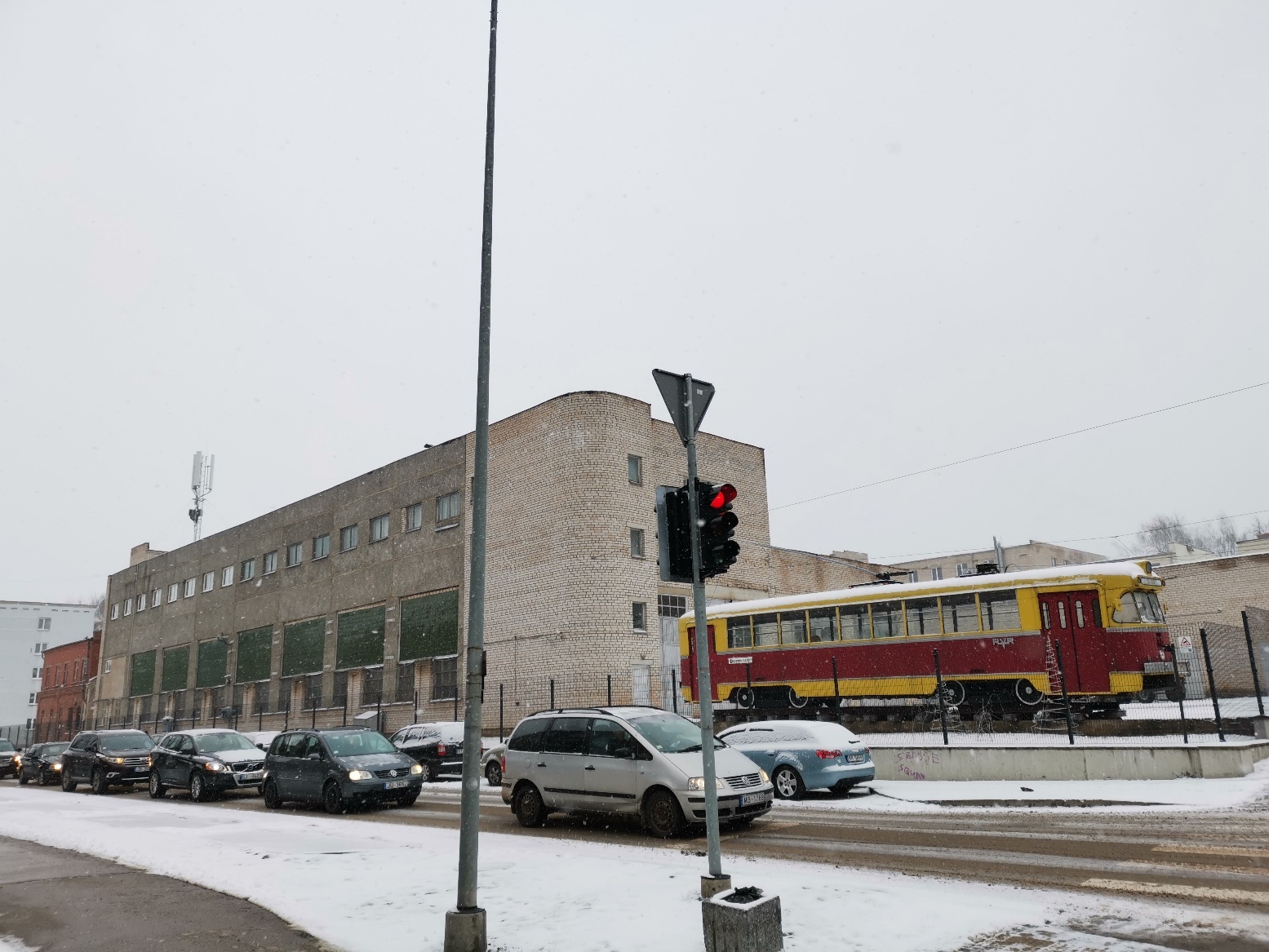 Adrese18. novembra iela 183, Daugavpils, LV-5417Ēkas kadastra apzīmējums(i)05000047705003Ēkas klasifikācijaRažošanas ēkaĒkas izmantojums1251 – Rūpnieciskās ražošanas ēkasĒkas daļa Visa ēkaĒkas pārvaldītājs AS “Daugavpils satiksme”, reģ. nr.: 41503002269, 18. novembra iela 183, Daugavpils, LV-5417, Latvija,Tālr.: 654 33632, e-pasts: info@dsatiksme.lvĒkas lietotājs(-i)AS “Daugavpils satiksme”, reģ. nr.: 41503002269, 18. novembra iela 183, Daugavpils, LV-5417, Latvija,Tālr.: 654 33632, e-pasts: info@dsatiksme.lvKonstruktīvais raksturojumsKonstruktīvais raksturojumsKonstruktīvais raksturojumsĀrsienas: Ēkas ārējās norobežojošās konstrukcijas sastāv no vieglbetona un ķieģeļiem Jumts: Dzelzsbetona pārsegums.  Grīdas uz grunts: Betona panelis. Ārsienas: Ēkas ārējās norobežojošās konstrukcijas sastāv no vieglbetona un ķieģeļiem Jumts: Dzelzsbetona pārsegums.  Grīdas uz grunts: Betona panelis. Ārsienas: Ēkas ārējās norobežojošās konstrukcijas sastāv no vieglbetona un ķieģeļiem Jumts: Dzelzsbetona pārsegums.  Grīdas uz grunts: Betona panelis. Būvniecības vai ekspluatācijas uzsākšanas gadsBūvniecības vai ekspluatācijas uzsākšanas gadsBūvniecības vai ekspluatācijas uzsākšanas gads1993Pēdējās  rekonstrukcijas vai renovācijas gadsn/dĒkas ārējie izmēriĒkas ārējie izmēriĒkas ārējie izmēri Garums __48,60__m,        Platums ___21,72___m,         Augstums  ___11,90___m,      Garums __48,60__m,        Platums ___21,72___m,         Augstums  ___11,90___m,      Garums __48,60__m,        Platums ___21,72___m,         Augstums  ___11,90___m,     Virszemes stāvu skaits: ___2_____, Pazemes stāvu skaits, _____0______, Jumta veids:   _____plakanais___ un izmantojums __n/a__ Virszemes stāvu skaits: ___2_____, Pazemes stāvu skaits, _____0______, Jumta veids:   _____plakanais___ un izmantojums __n/a__ Virszemes stāvu skaits: ___2_____, Pazemes stāvu skaits, _____0______, Jumta veids:   _____plakanais___ un izmantojums __n/a__ Virszemes stāvu skaits: ___2_____, Pazemes stāvu skaits, _____0______, Jumta veids:   _____plakanais___ un izmantojums __n/a__ Virszemes stāvu skaits: ___2_____, Pazemes stāvu skaits, _____0______, Jumta veids:   _____plakanais___ un izmantojums __n/a__ Virszemes stāvu skaits: ___2_____, Pazemes stāvu skaits, _____0______, Jumta veids:   _____plakanais___ un izmantojums __n/a__ Ēkā veiktie energoefektivitātes pasākumi (vēlams norādīt pasākumus, kuri veikti pēdējo 5 gadu laikā)Ēkā veiktie energoefektivitātes pasākumi (vēlams norādīt pasākumus, kuri veikti pēdējo 5 gadu laikā)Ēkā veiktie energoefektivitātes pasākumi (vēlams norādīt pasākumus, kuri veikti pēdējo 5 gadu laikā)Ēkā veiktie energoefektivitātes pasākumi (vēlams norādīt pasākumus, kuri veikti pēdējo 5 gadu laikā)Ēkā veiktie energoefektivitātes pasākumi (vēlams norādīt pasākumus, kuri veikti pēdējo 5 gadu laikā)Ēkā veiktie energoefektivitātes pasākumi (vēlams norādīt pasākumus, kuri veikti pēdējo 5 gadu laikā)N.p.k.GadsPasākuma aprakstsPasākuma aprakstsPasākuma aprakstsPasākuma aprakstsn/a Nav veikti Nav veikti Nav veikti Nav veiktiCita informācija Cita informācija                              Z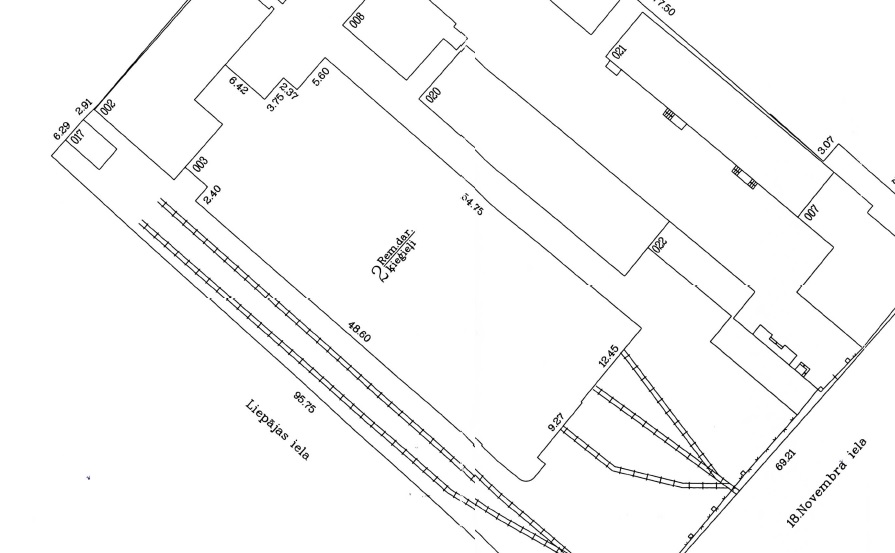 MēnesisDienu skaitsVidējā gaisa temperatūraKopējais saules starojums (kWh/m2)Kopējais saules starojums (kWh/m2)Kopējais saules starojums (kWh/m2)Kopējais saules starojums (kWh/m2)Kopējais saules starojums (kWh/m2)MēnesisDienu skaitsVidējā gaisa temperatūraAZDRHJanvāris31-4,00,340,140,740,30,4Februāris28-4,10,690,31,310,630,97Marts310,01,170,611,771,192,03Aprīlis306,81,930,952,431,953,62Maijs3112,32,661,292,652,645,08Septembris3011,81,530,732,261,532,72Oktobris316,10,840,391,550,841,32Novembris301,30,370,170,720,340,49Decembris31-2,40,240,10,510,20,26Vidēji/Kopā2733,091,090,521,551,071,88Ēkas apsekošanas datums(i) un apstākļi14.12.2021., ārgaisa temperatūra +1 °C, vēja ātrums 3m/sN. p.k.Aprēķina zonas apzīmējums (un nosaukums) Zonas platību apzīmējumi vai identificējošs aprakstsKopējā platība,m2Aprēķina platība,m2Vidējais augstums,mAprēķina tilpums,m3Temperatūra apkures periodā, °CPieprasītā gaisa apmaiņa, 1/h1Biroju telpas(ZONA 1)Telpas ar ūdens radiatoru apkuri648,0648,02,851846,8+180,602Ražošanas telpas(ZONA 1)Telpas ar ūdens radiatoru apkuri1505,61505,66,329510,7+100,30Ēkas kopējie rādītājiĒkas kopējie rādītāji2153,62153,65,2711357,5+11,30,35Nr. p.k.Aprēķina zonas apzīmējums (un nosaukums)Konstrukcija, materiāls(-)Biezums,mmLaukums, m2Konstrukcijas siltuma caurlaidības koeficients,W/(m2 K)Konstrukcijas siltuma caurlaidības koeficients,W/(m2 K)Siltuma zudumu koeficients,W/KSiltuma zudumu koeficients,W/KTemperatūru starpība apkures periodā,K Temperatūras pielāgošanas koeficientsNr. p.k.Aprēķina zonas apzīmējums (un nosaukums)Konstrukcija, materiāls(-)Biezums,mmLaukums, m2Maksimāli pieļaujamais UMAXFaktiskais USiltuma zudumu koeficients,W/KSiltuma zudumu koeficients,W/KTemperatūru starpība apkures periodā,K Temperatūras pielāgošanas koeficientsNorobežojošā konstrukcijasNorobežojošā konstrukcijasNorobežojošā konstrukcijasNorobežojošā konstrukcijasNorobežojošā konstrukcijasNorobežojošā konstrukcijasNorobežojošā konstrukcijasNorobežojošā konstrukcijasNorobežojošā konstrukcijasNorobežojošā konstrukcijasNorobežojošā konstrukcijas1ZONA 1Ārsienas: Ķieģelis51038,10,250,9837,337,314,9112ZONA 1Ārsienas: Vieglbetons300341,70,250,92314,4314,414,9113ZONA 1Jumta pārsegums: Dz.betona plātne;Vest. siltumizolācija;220100450,50,230,82369,4369,414,9114ZONA 1Logi koka rāmjos-67,41,102,20148,3148,314,9115ZONA 1PVC logi-18,61,101,3024,224,214,9111ZONA 2Ārsienas: Ķieģelis510472,80,300,98463,3463,36,9112ZONA 2Ārsienas: Vieglbetons300413,60,300,92380,5380,56,9113ZONA 2Jumta pārsegums: Dz.betona plātne;Vest. siltumizolācija;220100605,10,250,82496,2496,26,9114ZONA 2Grīdas uz grunts:Dz.betona plātne;3001505,00,350,21316,1316,16,9115ZONA 2Logi koka rāmjos-124,71,302,20274,3274,36,9116ZONA 2Stikla bloki-161,21,302,80451,4451,46,9117ZONA 2Koka ārdurvis-4,82,202,4011,511,56,9118ZONA 2Vārti-85,32,202,80238,8238,86,911Nr. p.k.Aprēķina zonas apzīmējums (un nosaukums)NosaukumsGarums, mvai skaitsGarums, mvai skaitsTermiskā tilta siltuma caurlaidības koeficients,W/(m K) vai W/KTermiskā tilta siltuma caurlaidības koeficients,W/(m K) vai W/KSiltuma zudumu koeficients,W/KSiltuma zudumu koeficients,W/KTemperatūru starpība apkures periodā,K Temperatūras pielāgošanas koeficients Nr. p.k.Aprēķina zonas apzīmējums (un nosaukums)NosaukumsGarums, mvai skaitsGarums, mvai skaitsMaksimāli pieļaujamais ψMAXFaktiskais Ψ vai χ Siltuma zudumu koeficients,W/KSiltuma zudumu koeficients,W/KTemperatūru starpība apkures periodā,K Temperatūras pielāgošanas koeficients Termiskie tiltiTermiskie tiltiTermiskie tiltiTermiskie tiltiTermiskie tiltiTermiskie tiltiTermiskie tiltiTermiskie tiltiTermiskie tiltiTermiskie tiltiTermiskie tilti1ZONA 1PVC logi perimetrs53530,200,158,08,014,9112ZONA 1Koka logi perimetrs1931930,200,059,79,714,9116ZONA 1Jumta pārsegums - ārsienas1141140,200,2528,528,514,9117ZONA 1Ārsienas ārējais stūris 30300,20-0,15-4,5-4,514,9111ZONA 2Logi perimetrs4674670,200,0523,423,46,9112ZONA 2Vārtu/ārdurvju perimetrs68680,200,1510,210,26,9113ZONA 2Grīdas uz grunts - ārsienas1281280,200,4557,657,66,9114ZONA 2Jumta pārsegums - ārsienas1291290,200,2532,332,36,9115ZONA 2Ārsienas ārējais stūris 87870,20-0,15-13,1-13,16,9116 Ēkas norobežojošo konstrukciju siltuma zudumu koeficients, W/K6 Ēkas norobežojošo konstrukciju siltuma zudumu koeficients, W/K6 Ēkas norobežojošo konstrukciju siltuma zudumu koeficients, W/K6 Ēkas norobežojošo konstrukciju siltuma zudumu koeficients, W/K6 Ēkas norobežojošo konstrukciju siltuma zudumu koeficients, W/KMaksimāli pieļaujamais HTmax, Maksimāli pieļaujamais HTmax, Maksimāli pieļaujamais HTmax, Faktiskais HTFaktiskais HTFaktiskais HT6 Ēkas norobežojošo konstrukciju siltuma zudumu koeficients, W/K6 Ēkas norobežojošo konstrukciju siltuma zudumu koeficients, W/K6 Ēkas norobežojošo konstrukciju siltuma zudumu koeficients, W/K6 Ēkas norobežojošo konstrukciju siltuma zudumu koeficients, W/K6 Ēkas norobežojošo konstrukciju siltuma zudumu koeficients, W/K824824824112811281128  Ēkas norobežojošo konstrukciju īpatnējais siltuma zudumu koeficients, W/(m2 K)  Ēkas norobežojošo konstrukciju īpatnējais siltuma zudumu koeficients, W/(m2 K)  Ēkas norobežojošo konstrukciju īpatnējais siltuma zudumu koeficients, W/(m2 K)  Ēkas norobežojošo konstrukciju īpatnējais siltuma zudumu koeficients, W/(m2 K)  Ēkas norobežojošo konstrukciju īpatnējais siltuma zudumu koeficients, W/(m2 K)HTmax/AaprHTmax/AaprHTmax/AaprHT/AaprHT/AaprHT/Aapr  Ēkas norobežojošo konstrukciju īpatnējais siltuma zudumu koeficients, W/(m2 K)  Ēkas norobežojošo konstrukciju īpatnējais siltuma zudumu koeficients, W/(m2 K)  Ēkas norobežojošo konstrukciju īpatnējais siltuma zudumu koeficients, W/(m2 K)  Ēkas norobežojošo konstrukciju īpatnējais siltuma zudumu koeficients, W/(m2 K)  Ēkas norobežojošo konstrukciju īpatnējais siltuma zudumu koeficients, W/(m2 K)0,380,380,380,520,520,52N.
p.kAprēķina zonas, apakšzonas apzīmējums (un nosaukums)Ventilācijas sistēmas veids un ekspluatācijas režīmsAprēķina tilpums,m3Pieplūdes un izplūdes gaisa temperatūru starpība, KGaisa apmaiņas intensitāte, iekļaujot infiltrāciju,1/hDarbības ilgums periodā, hSiltuma atgūšanas lietderības koeficients periodā, % Ventilācijas siltuma zudumi, W/K 1ZONA 1Dabiskā (ieskaitot infiltrāciju)184714,910,6gads03771ZONA 2Dabiskā (ieskaitot infiltrāciju)95156,910,3gads0970Kopā ēkaiKopā ēkaiKopā ēkaiKopā ēkaiKopā ēkaiKopā ēkai01347Ēkas ventilācijas siltuma zudumu koeficients Hve  (W/K)1348Ēkas ventilācijas īpatnējais siltuma zudumu koeficients 	Hve/Aapr  (W/m2K)0,63[    ]  centralizēta siltumapgāde             [  x  ]  Atkarīgā pieslēguma shēma             [      ]  Neatkarīgā pieslēguma shēma[   ]  lokāla siltumapgāde/ražošanaKurināmā veids ________Apkures katlu skaits ____Siltummezgla tehniskie parametri:Siltummezgls atrodas pagrabā, telpā Nr.19.Siltummezgls nodrošina ar siltumenerģiju radiatoru apkures sistēmu.Informācija par energobilancē esošajiem, ārpus kondicionētām zonām izvietotajiem siltuma pārvades tīkliem (tīklu garums, cauruļu un siltumizolācijas tehniskie parametri un stāvoklis, zudumu novērtējums):NAV Siltumenerģijas zudumi cauruļvados ārpus apkurināmām telpām ____0_ % (procenti no saražotās siltumenerģijas) __0_ MWhSiltumenerģijas akumulācijas sistēma un tās tehniskie parametri NAVSiltumenerģijas zudumi siltuma akumulācijas sistēmā _____ % (procenti no saražotās siltumenerģijas) _____ MWhCita informācija: NavApkures sistēma:     [  x  ]  vienas caurules, [ - ]  divu cauruļu, [      ]  cita tipa (norādīt: _________________)Apkures cauruļvadu un sildelementu veids un raksturojums:Maģistrāles un stāvvadi – tērauda caurules. Telpās uzstādīti vecie radiatori. Sistēma atrodas neapmierinošā stāvoklī.Siltumenerģijas piegādes regulēšana, kontrole un uzskaite telpās vai zonās:NAVCita informācija:Kopējais siltuma atdeves sistēmas stāvoklis ir neapmierinošs. Sistēma ar bojājumiem, novecojoša un telpās nav nodrošināts noteiktais mikroklimats.[    ] Pievienots apkures sistēmas pārbaudes akts saskaņā ar standarta LVS EN 15378:2009 pielikumu K:Pārbaudes akta sagatavotājs _-__ Pārbaudes akta datums __-_Aukstā ūdens ieplūdes temperatūra Karstā ūdens piegādes vidējā temperatūraAukstā ūdens ieplūdes temperatūra Karstā ūdens piegādes vidējā temperatūraApkures periodā __+10_ oC, bezapkures periodā ___+10_oCApkures periodā __+50_oC, bezapkures periodā ____+50 oCKarstā ūdens sagatavošana [  x  ]  sagatavošana siltummezglā,  [      ]  centralizēta piegāde,  [     ]  Individuāla (paskaidrot) ____ [      ]  cita (paskaidrot) ______________________Karstā ūdens sagatavošana [  x  ]  sagatavošana siltummezglā,  [      ]  centralizēta piegāde,  [     ]  Individuāla (paskaidrot) ____ [      ]  cita (paskaidrot) ______________________Karstā ūdens sagatavošana [  x  ]  sagatavošana siltummezglā,  [      ]  centralizēta piegāde,  [     ]  Individuāla (paskaidrot) ____ [      ]  cita (paskaidrot) ______________________Karstā ūdens sadale:  [ X ]  ar cirkulāciju,  [      ]  bez cirkulācijas Karstā ūdens sadale:  [ X ]  ar cirkulāciju,  [      ]  bez cirkulācijas Karstā ūdens sadale:  [ X ]  ar cirkulāciju,  [      ]  bez cirkulācijas Karstā ūdens sadales cauruļu garums, materiāls, izolācijas tehniskie parametri un stāvoklis (atsevišķi norādīt posmus ārpus kondicionētās zonas) Kopējais karstā ūdens sadales cauruļu garums ir ~250m. Bojājumi nav konstatēti.  Kopējais karstā ūdens sadales cauruļu garums ir ~250m. Bojājumi nav konstatēti.  [      ]  karstā ūdens siltuma akumulācijaTehniskie parametri. Akumulācijas tvertnes KŪ sistēmai nav Tehniskie parametri. Akumulācijas tvertnes KŪ sistēmai nav Cita informācija--N.p.k.Aprēķina zonas apzīmējums (un nosaukums)Aprēķina zonas apzīmējums (un nosaukums)Apgaismojuma un citas elektroietaises ēkas funkciju nodrošināšanaiKopējā jauda,WIzmantošanas koeficientsDarbības laiks, stundu skaits gadāEnerģijas patēriņš, kWh gadā1ZONA 1ZONA 1Apgaismojums (luminiscences)14701208024462ZONA 2ZONA 2Apgaismojums (luminiscences/LED spuldzes)48001438021024kopākopākopākopākopā23470Nr.Caurspīdīgie būvelementiZONA 11Ziemeļu fasādē Φsol,z (W)663,82Dienvidu fasādē Φsol,d (W)12533Rietumu fasādē Φsol,r (W)-4Austrumu fasādē Φsol,a (W)77,65Horizontālām virsmām Φsol,h (W)-Necaurspīdīgie būvelementi1Ziemeļu fasādē Φsol,z (W)88,872Dienvidu fasādē Φsol,d (W)227,83Rietumu fasādē Φsol,r (W)-4Austrumu fasādē Φsol,a (W)28,625Horizontālām virsmām Φsol,h (W)-Siltuma ieguvumi no saules apkures periodā Qapk,sol (W)Siltuma ieguvumi no saules apkures periodā Qapk,sol (W)2340Nr.Caurspīdīgie būvelementiZONA 21Ziemeļu fasādē Φsol,z (W)21992Dienvidu fasādē Φsol,d (W)57253Rietumu fasādē Φsol,r (W)-4Austrumu fasādē Φsol,a (W)71,855Horizontālām virsmām Φsol,h (W)-Necaurspīdīgie būvelementi1Ziemeļu fasādē Φsol,z (W)202,32Dienvidu fasādē Φsol,d (W)580,83Rietumu fasādē Φsol,r (W)1564Austrumu fasādē Φsol,a (W)504,15Horizontālām virsmām Φsol,h (W)-Siltuma ieguvumi no saules apkures periodā Qapk,sol (W)Siltuma ieguvumi no saules apkures periodā Qapk,sol (W)9439KOPĒJIE Siltuma ieguvumi no saules apkures periodā Qapk,sol (W)KOPĒJIE Siltuma ieguvumi no saules apkures periodā Qapk,sol (W)11779ZONA 1Īpatnējā iekšējo siltuma ieguvumu jauda (W/m2)7,63Iekšējo siltuma ieguvumu summa apkures periodā (Wh)43 314 696ZONA 2Īpatnējā iekšējo siltuma ieguvumu jauda (W/m2)2,80Iekšējo siltuma ieguvumu summa apkures periodā (Wh)36 890 112KOPĒJA Iekšējo siltuma ieguvumu summa apkures periodā (Wh)80 204 808N.p.kAprēķina zonas apzīmējums (un nosaukums)Saules siltuma ieguvumi aprēķina periodā, Iekšēji siltuma ieguvumi aprēķina periodāKopējie siltuma ieguvumiZonas masivitāteIeguvumu izmantošanas koeficients aprēķina periodāN.p.kAprēķina zonas apzīmējums (un nosaukums)kWh gadākWh gadākWh gadāIeguvumu izmantošanas koeficients aprēķina periodā1ZONA 1205114331563826Vidēja0,722ZONA 28274336890119633Vidēja0,113KOPĀ10325480205183459Vidēja0,11GadsIIIIIIIVVVIVIIVIIIIXXXIXIIKopā202060,2253,4247,1441,803,152,192,182,552,9821,4842,3055,83335,26201969,5745,7343,5426,462,462,092,432,272,3819,1949,7841,77307,66201846,7250,2337,7110,902,112,702,482,332,7313,3142,9753,48267,66201744,8739,7722,0111,233,622,992,602,752,7017,7126,5134,29211,04201660,0338,2723,335,502,742,692,732,472,9411,4527,8630,08210,07vidēji56,2845,4834,7519,182,812,532,492,472,7516,6337,8843,09266,34GadsIIIIIIIVVVIVIIVIIIIXXXIXIIKopā20207,086,295,594,134,243,383,143,393,444,465,096,3656,5920199,197,457,255,194,774,324,374,124,715,384,666,5968,0020189,829,469,096,445,545,095,034,924,766,046,768,2281,17201710,668,968,297,096,186,266,196,425,787,357,888,8889,93201611,198,828,807,115,675,215,185,275,437,498,969,7588,87vidēji9,598,197,815,995,284,854,784,824,826,146,677,9676,91GadsIIIIIIIVVVIVIIVIIIIXXXIXIIKopā20202,612,612,612,613,152,192,182,552,982,612,612,6131,3220192,332,332,332,332,462,092,432,272,382,332,332,3327,9020182,472,472,472,472,112,702,482,332,732,472,472,4729,6420172,932,932,932,933,622,992,602,752,702,932,932,9335,1820162,712,712,712,712,742,692,732,472,942,712,712,7132,54vidēji2,612,612,612,612,812,532,492,472,752,612,612,6131,32GadsIIIIIIIVVVIVIIVIIIIXXXIXIIKopā20207,086,295,594,134,243,383,143,393,444,465,096,3656,5920199,197,457,255,194,774,324,374,124,715,384,666,5968,0020189,829,469,096,445,545,095,034,924,766,046,768,2281,17201710,668,968,297,096,186,266,196,425,787,357,888,8889,93201611,198,828,807,115,675,215,185,275,437,498,969,7588,87Vidēji9,598,197,815,995,284,854,784,824,826,146,677,9676,91EnergonesējsIIIIIIIVVVIVIIVIIIIXXXIXIIKopāSiltumenerģija56,2845,4834,7519,182,812,532,492,472,7516,6337,8843,09266,34Piegādātā elektroenerģija9,598,197,815,995,284,854,784,824,826,146,677,9676,91Bilance32,9426,8421,2812,594,053,693,643,653,7911,3922,2825,53171,63SistēmaIzmērītais novērtējumsIzmērītais novērtējumsIzmērītais novērtējumsIzmērītais novērtējumsAprēķinātais novērtējumsAprēķinātais novērtējumsAprēķinātais novērtējumsAprēķinātais novērtējumsSistēmaSiltum-enerģija, kWh gadāElektro-enerģija, kWh gadāKopā, kWh gadāĪpatnējais, kWh/m2 gadā)Siltum-enerģija, kWh gadāElektro-enerģija, kWh gadāKopā, kWh gadāĪpatnējais, kWh/m2 gadā1. Apkurei2350220235022109,12215320221532102,92. Karstā ūdens sistēmai3131703131714,53131703131714,53. Mehāniskai ventilācijai 0769127691235,7000,04. Apgaismojumam0769127691235,7234702347010,95. Dzesēšanai 0769127691235,70006. Cita, ja ietilpst kopējā bilancē 0769127691235,700007. Pārējais patēriņš 0769127691235,78. Kopā26633976912343251159,425284923470276319128,3Paskaidrojumi par enerģijas patēriņa sadalījumu sistēmām ar kopīgu skaitītājuElektroenerģijas sadalījums aprēķināts atbilstoši audita ziņojuma punktam 3.4Enerģijas patēriņa sadalījumsĪpatnējas enerģijas patēriņš, kWh/m2 gadāPrimāras enerģijas faktors, kopējā enerģijaĪpatnējas primāras enerģijas patēriņš kopējā enerģija, kWh/m2 gadāPrimāras enerģijas faktors, neatjaunojamā enerģijaĪpatnējas primāras enerģijas patēriņš neatjaunojamā enerģija, kWh/m2 gadāCO2 emisijas faktorsĪpatnējas CO2 emisijas apjoms, kgCO2/m2 gadāapkurei102,91,3133,81,3133,80,26427,2karstais ūdens 14,51,318,91,318,90,2643,8ventilācijai0,02,50,01,90,00,1090,0apgaismojumam10,92,527,31,920,70,1091,2dzesēšanai0,02,50,01,90,00,1090,0KOPĀ128,3n/a179,9n/a173,3n/a32,2Neatkarīgs eksperts - energoauditors_____Ināra Škapare______
(vārds, uzvārds)____________________
(paraksts)_______________
(datums)Kontaktinformācija Tālr./fakss: +371 65421398, energoaudits@rem.lv, 18. Novembra iela 37A, Daugavpils, LV-5401, LatvijaFirma SIA “REM PRO”, reģ.nr. 41503041904, 18. Novembra iela 37A, Daugavpils, LV-5401, LatvijaAdrese18. novembra iela 183, Daugavpils, LV-5417Kadastra apzīmējums05000047705003Nr.Pasākums un tā aprakstsPasākums un tā aprakstsPiegādātās enerģijas ietaupījums vai izmaiņasPiegādātās enerģijas ietaupījums vai izmaiņasPrimārās enerģijas ietaupījums vai izmaiņasPrimārās enerģijas ietaupījums vai izmaiņasPrimārās enerģijas ietaupījums vai izmaiņasPrimārās neatjaunojamās enerģijas ietaupījums vai izmaiņasPrimārās neatjaunojamās enerģijas ietaupījums vai izmaiņasNr.Pasākums un tā aprakstsPasākums un tā aprakstsMWh gadākWh/m2 gadāMWh gadākWh/m2 gadākWh/m2 gadāMWh gadākWh/m2 gadāPriekšlikumi ēkas ārējo norobežojošo konstrukciju uzlabošanaiPriekšlikumi ēkas ārējo norobežojošo konstrukciju uzlabošanaiPriekšlikumi ēkas ārējo norobežojošo konstrukciju uzlabošanaiPriekšlikumi ēkas ārējo norobežojošo konstrukciju uzlabošanaiPriekšlikumi ēkas ārējo norobežojošo konstrukciju uzlabošanaiPriekšlikumi ēkas ārējo norobežojošo konstrukciju uzlabošanaiPriekšlikumi ēkas ārējo norobežojošo konstrukciju uzlabošanaiPriekšlikumi ēkas ārējo norobežojošo konstrukciju uzlabošanaiPriekšlikumi ēkas ārējo norobežojošo konstrukciju uzlabošanaiPriekšlikumi ēkas ārējo norobežojošo konstrukciju uzlabošanai1Ārsienas siltināšana50,2550,2523,365,3230,365,3265,3230,31) Ēkas fasādes ārsienas siltināšana (akmens vate 180 mm, d=0,036 W/mK vai ekvivalents). Ēkas norobežojošo konstrukciju siltuma caurlaidības koeficients U=0,17 (W/m2 K). 2) Cokola siltināšana no ārpuses ar ekstrudēto putupolistirolu 150mm biezumā ar d=0,034 W/mK vismaz 0,5m dziļumā. Grīdas uz grunts konstrukcijas siltuma caurlaidības koeficients U=0,20 (W/m2 K).3) Logu ailes siltināšana ar siltinājuma materiālu min 30mm biezumā ar λD≤0,037 W/(m∙K). 1) Ēkas fasādes ārsienas siltināšana (akmens vate 180 mm, d=0,036 W/mK vai ekvivalents). Ēkas norobežojošo konstrukciju siltuma caurlaidības koeficients U=0,17 (W/m2 K). 2) Cokola siltināšana no ārpuses ar ekstrudēto putupolistirolu 150mm biezumā ar d=0,034 W/mK vismaz 0,5m dziļumā. Grīdas uz grunts konstrukcijas siltuma caurlaidības koeficients U=0,20 (W/m2 K).3) Logu ailes siltināšana ar siltinājuma materiālu min 30mm biezumā ar λD≤0,037 W/(m∙K). 1) Ēkas fasādes ārsienas siltināšana (akmens vate 180 mm, d=0,036 W/mK vai ekvivalents). Ēkas norobežojošo konstrukciju siltuma caurlaidības koeficients U=0,17 (W/m2 K). 2) Cokola siltināšana no ārpuses ar ekstrudēto putupolistirolu 150mm biezumā ar d=0,034 W/mK vismaz 0,5m dziļumā. Grīdas uz grunts konstrukcijas siltuma caurlaidības koeficients U=0,20 (W/m2 K).3) Logu ailes siltināšana ar siltinājuma materiālu min 30mm biezumā ar λD≤0,037 W/(m∙K). 1) Ēkas fasādes ārsienas siltināšana (akmens vate 180 mm, d=0,036 W/mK vai ekvivalents). Ēkas norobežojošo konstrukciju siltuma caurlaidības koeficients U=0,17 (W/m2 K). 2) Cokola siltināšana no ārpuses ar ekstrudēto putupolistirolu 150mm biezumā ar d=0,034 W/mK vismaz 0,5m dziļumā. Grīdas uz grunts konstrukcijas siltuma caurlaidības koeficients U=0,20 (W/m2 K).3) Logu ailes siltināšana ar siltinājuma materiālu min 30mm biezumā ar λD≤0,037 W/(m∙K). 1) Ēkas fasādes ārsienas siltināšana (akmens vate 180 mm, d=0,036 W/mK vai ekvivalents). Ēkas norobežojošo konstrukciju siltuma caurlaidības koeficients U=0,17 (W/m2 K). 2) Cokola siltināšana no ārpuses ar ekstrudēto putupolistirolu 150mm biezumā ar d=0,034 W/mK vismaz 0,5m dziļumā. Grīdas uz grunts konstrukcijas siltuma caurlaidības koeficients U=0,20 (W/m2 K).3) Logu ailes siltināšana ar siltinājuma materiālu min 30mm biezumā ar λD≤0,037 W/(m∙K). 1) Ēkas fasādes ārsienas siltināšana (akmens vate 180 mm, d=0,036 W/mK vai ekvivalents). Ēkas norobežojošo konstrukciju siltuma caurlaidības koeficients U=0,17 (W/m2 K). 2) Cokola siltināšana no ārpuses ar ekstrudēto putupolistirolu 150mm biezumā ar d=0,034 W/mK vismaz 0,5m dziļumā. Grīdas uz grunts konstrukcijas siltuma caurlaidības koeficients U=0,20 (W/m2 K).3) Logu ailes siltināšana ar siltinājuma materiālu min 30mm biezumā ar λD≤0,037 W/(m∙K). 1) Ēkas fasādes ārsienas siltināšana (akmens vate 180 mm, d=0,036 W/mK vai ekvivalents). Ēkas norobežojošo konstrukciju siltuma caurlaidības koeficients U=0,17 (W/m2 K). 2) Cokola siltināšana no ārpuses ar ekstrudēto putupolistirolu 150mm biezumā ar d=0,034 W/mK vismaz 0,5m dziļumā. Grīdas uz grunts konstrukcijas siltuma caurlaidības koeficients U=0,20 (W/m2 K).3) Logu ailes siltināšana ar siltinājuma materiālu min 30mm biezumā ar λD≤0,037 W/(m∙K). 1) Ēkas fasādes ārsienas siltināšana (akmens vate 180 mm, d=0,036 W/mK vai ekvivalents). Ēkas norobežojošo konstrukciju siltuma caurlaidības koeficients U=0,17 (W/m2 K). 2) Cokola siltināšana no ārpuses ar ekstrudēto putupolistirolu 150mm biezumā ar d=0,034 W/mK vismaz 0,5m dziļumā. Grīdas uz grunts konstrukcijas siltuma caurlaidības koeficients U=0,20 (W/m2 K).3) Logu ailes siltināšana ar siltinājuma materiālu min 30mm biezumā ar λD≤0,037 W/(m∙K). 1) Ēkas fasādes ārsienas siltināšana (akmens vate 180 mm, d=0,036 W/mK vai ekvivalents). Ēkas norobežojošo konstrukciju siltuma caurlaidības koeficients U=0,17 (W/m2 K). 2) Cokola siltināšana no ārpuses ar ekstrudēto putupolistirolu 150mm biezumā ar d=0,034 W/mK vismaz 0,5m dziļumā. Grīdas uz grunts konstrukcijas siltuma caurlaidības koeficients U=0,20 (W/m2 K).3) Logu ailes siltināšana ar siltinājuma materiālu min 30mm biezumā ar λD≤0,037 W/(m∙K). 1) Ēkas fasādes ārsienas siltināšana (akmens vate 180 mm, d=0,036 W/mK vai ekvivalents). Ēkas norobežojošo konstrukciju siltuma caurlaidības koeficients U=0,17 (W/m2 K). 2) Cokola siltināšana no ārpuses ar ekstrudēto putupolistirolu 150mm biezumā ar d=0,034 W/mK vismaz 0,5m dziļumā. Grīdas uz grunts konstrukcijas siltuma caurlaidības koeficients U=0,20 (W/m2 K).3) Logu ailes siltināšana ar siltinājuma materiālu min 30mm biezumā ar λD≤0,037 W/(m∙K). 2Jumta pārseguma siltināšana51,9551,9524,167,5331,467,5367,5331,41) Esošas jumta siltumizolācijas demontāža2) Jumta pārseguma siltināšana (akmens vate 300 mm, d=0,036 W/mK, akmens vate 40 mm, d=0,038 W/mK). Ēkas norobežojošo konstrukciju siltuma caurlaidības koeficients U=0,11 (W/m2 K) un termisko tiltu siltuma caurlaidības koeficients ψ=0,05 (W/m K).1) Esošas jumta siltumizolācijas demontāža2) Jumta pārseguma siltināšana (akmens vate 300 mm, d=0,036 W/mK, akmens vate 40 mm, d=0,038 W/mK). Ēkas norobežojošo konstrukciju siltuma caurlaidības koeficients U=0,11 (W/m2 K) un termisko tiltu siltuma caurlaidības koeficients ψ=0,05 (W/m K).1) Esošas jumta siltumizolācijas demontāža2) Jumta pārseguma siltināšana (akmens vate 300 mm, d=0,036 W/mK, akmens vate 40 mm, d=0,038 W/mK). Ēkas norobežojošo konstrukciju siltuma caurlaidības koeficients U=0,11 (W/m2 K) un termisko tiltu siltuma caurlaidības koeficients ψ=0,05 (W/m K).1) Esošas jumta siltumizolācijas demontāža2) Jumta pārseguma siltināšana (akmens vate 300 mm, d=0,036 W/mK, akmens vate 40 mm, d=0,038 W/mK). Ēkas norobežojošo konstrukciju siltuma caurlaidības koeficients U=0,11 (W/m2 K) un termisko tiltu siltuma caurlaidības koeficients ψ=0,05 (W/m K).1) Esošas jumta siltumizolācijas demontāža2) Jumta pārseguma siltināšana (akmens vate 300 mm, d=0,036 W/mK, akmens vate 40 mm, d=0,038 W/mK). Ēkas norobežojošo konstrukciju siltuma caurlaidības koeficients U=0,11 (W/m2 K) un termisko tiltu siltuma caurlaidības koeficients ψ=0,05 (W/m K).1) Esošas jumta siltumizolācijas demontāža2) Jumta pārseguma siltināšana (akmens vate 300 mm, d=0,036 W/mK, akmens vate 40 mm, d=0,038 W/mK). Ēkas norobežojošo konstrukciju siltuma caurlaidības koeficients U=0,11 (W/m2 K) un termisko tiltu siltuma caurlaidības koeficients ψ=0,05 (W/m K).1) Esošas jumta siltumizolācijas demontāža2) Jumta pārseguma siltināšana (akmens vate 300 mm, d=0,036 W/mK, akmens vate 40 mm, d=0,038 W/mK). Ēkas norobežojošo konstrukciju siltuma caurlaidības koeficients U=0,11 (W/m2 K) un termisko tiltu siltuma caurlaidības koeficients ψ=0,05 (W/m K).1) Esošas jumta siltumizolācijas demontāža2) Jumta pārseguma siltināšana (akmens vate 300 mm, d=0,036 W/mK, akmens vate 40 mm, d=0,038 W/mK). Ēkas norobežojošo konstrukciju siltuma caurlaidības koeficients U=0,11 (W/m2 K) un termisko tiltu siltuma caurlaidības koeficients ψ=0,05 (W/m K).1) Esošas jumta siltumizolācijas demontāža2) Jumta pārseguma siltināšana (akmens vate 300 mm, d=0,036 W/mK, akmens vate 40 mm, d=0,038 W/mK). Ēkas norobežojošo konstrukciju siltuma caurlaidības koeficients U=0,11 (W/m2 K) un termisko tiltu siltuma caurlaidības koeficients ψ=0,05 (W/m K).1) Esošas jumta siltumizolācijas demontāža2) Jumta pārseguma siltināšana (akmens vate 300 mm, d=0,036 W/mK, akmens vate 40 mm, d=0,038 W/mK). Ēkas norobežojošo konstrukciju siltuma caurlaidības koeficients U=0,11 (W/m2 K) un termisko tiltu siltuma caurlaidības koeficients ψ=0,05 (W/m K).3Logu un ārdurvju/vārtu nomaiņa31,0631,0614,440,3718,740,3740,3718,7Demontēt logus un ārdurvis. Ailēs paredzēt jaunus trisstikla pakešu logus un ārdurvis PVC/alumīnija profila rāmjos. Paredzēt Ug≤0,6 W/m2K un Uf≤1,3 W/m2K. Ēkas norobežojošo konstrukciju siltuma caurlaidības koeficients UW=0,90 (W/m2 K), UV=1,6 (W/m2 K) un UD=1,2 (W/m2 K), termisko tiltu siltuma caurlaidības koeficients ψ=0,10 (W/m K). Gaisa apmaiņas (infiltrācijas) samazinājums līdz 0,5 n-1Demontēt logus un ārdurvis. Ailēs paredzēt jaunus trisstikla pakešu logus un ārdurvis PVC/alumīnija profila rāmjos. Paredzēt Ug≤0,6 W/m2K un Uf≤1,3 W/m2K. Ēkas norobežojošo konstrukciju siltuma caurlaidības koeficients UW=0,90 (W/m2 K), UV=1,6 (W/m2 K) un UD=1,2 (W/m2 K), termisko tiltu siltuma caurlaidības koeficients ψ=0,10 (W/m K). Gaisa apmaiņas (infiltrācijas) samazinājums līdz 0,5 n-1Demontēt logus un ārdurvis. Ailēs paredzēt jaunus trisstikla pakešu logus un ārdurvis PVC/alumīnija profila rāmjos. Paredzēt Ug≤0,6 W/m2K un Uf≤1,3 W/m2K. Ēkas norobežojošo konstrukciju siltuma caurlaidības koeficients UW=0,90 (W/m2 K), UV=1,6 (W/m2 K) un UD=1,2 (W/m2 K), termisko tiltu siltuma caurlaidības koeficients ψ=0,10 (W/m K). Gaisa apmaiņas (infiltrācijas) samazinājums līdz 0,5 n-1Demontēt logus un ārdurvis. Ailēs paredzēt jaunus trisstikla pakešu logus un ārdurvis PVC/alumīnija profila rāmjos. Paredzēt Ug≤0,6 W/m2K un Uf≤1,3 W/m2K. Ēkas norobežojošo konstrukciju siltuma caurlaidības koeficients UW=0,90 (W/m2 K), UV=1,6 (W/m2 K) un UD=1,2 (W/m2 K), termisko tiltu siltuma caurlaidības koeficients ψ=0,10 (W/m K). Gaisa apmaiņas (infiltrācijas) samazinājums līdz 0,5 n-1Demontēt logus un ārdurvis. Ailēs paredzēt jaunus trisstikla pakešu logus un ārdurvis PVC/alumīnija profila rāmjos. Paredzēt Ug≤0,6 W/m2K un Uf≤1,3 W/m2K. Ēkas norobežojošo konstrukciju siltuma caurlaidības koeficients UW=0,90 (W/m2 K), UV=1,6 (W/m2 K) un UD=1,2 (W/m2 K), termisko tiltu siltuma caurlaidības koeficients ψ=0,10 (W/m K). Gaisa apmaiņas (infiltrācijas) samazinājums līdz 0,5 n-1Demontēt logus un ārdurvis. Ailēs paredzēt jaunus trisstikla pakešu logus un ārdurvis PVC/alumīnija profila rāmjos. Paredzēt Ug≤0,6 W/m2K un Uf≤1,3 W/m2K. Ēkas norobežojošo konstrukciju siltuma caurlaidības koeficients UW=0,90 (W/m2 K), UV=1,6 (W/m2 K) un UD=1,2 (W/m2 K), termisko tiltu siltuma caurlaidības koeficients ψ=0,10 (W/m K). Gaisa apmaiņas (infiltrācijas) samazinājums līdz 0,5 n-1Demontēt logus un ārdurvis. Ailēs paredzēt jaunus trisstikla pakešu logus un ārdurvis PVC/alumīnija profila rāmjos. Paredzēt Ug≤0,6 W/m2K un Uf≤1,3 W/m2K. Ēkas norobežojošo konstrukciju siltuma caurlaidības koeficients UW=0,90 (W/m2 K), UV=1,6 (W/m2 K) un UD=1,2 (W/m2 K), termisko tiltu siltuma caurlaidības koeficients ψ=0,10 (W/m K). Gaisa apmaiņas (infiltrācijas) samazinājums līdz 0,5 n-1Demontēt logus un ārdurvis. Ailēs paredzēt jaunus trisstikla pakešu logus un ārdurvis PVC/alumīnija profila rāmjos. Paredzēt Ug≤0,6 W/m2K un Uf≤1,3 W/m2K. Ēkas norobežojošo konstrukciju siltuma caurlaidības koeficients UW=0,90 (W/m2 K), UV=1,6 (W/m2 K) un UD=1,2 (W/m2 K), termisko tiltu siltuma caurlaidības koeficients ψ=0,10 (W/m K). Gaisa apmaiņas (infiltrācijas) samazinājums līdz 0,5 n-1Demontēt logus un ārdurvis. Ailēs paredzēt jaunus trisstikla pakešu logus un ārdurvis PVC/alumīnija profila rāmjos. Paredzēt Ug≤0,6 W/m2K un Uf≤1,3 W/m2K. Ēkas norobežojošo konstrukciju siltuma caurlaidības koeficients UW=0,90 (W/m2 K), UV=1,6 (W/m2 K) un UD=1,2 (W/m2 K), termisko tiltu siltuma caurlaidības koeficients ψ=0,10 (W/m K). Gaisa apmaiņas (infiltrācijas) samazinājums līdz 0,5 n-1Demontēt logus un ārdurvis. Ailēs paredzēt jaunus trisstikla pakešu logus un ārdurvis PVC/alumīnija profila rāmjos. Paredzēt Ug≤0,6 W/m2K un Uf≤1,3 W/m2K. Ēkas norobežojošo konstrukciju siltuma caurlaidības koeficients UW=0,90 (W/m2 K), UV=1,6 (W/m2 K) un UD=1,2 (W/m2 K), termisko tiltu siltuma caurlaidības koeficients ψ=0,10 (W/m K). Gaisa apmaiņas (infiltrācijas) samazinājums līdz 0,5 n-1Priekšlikumi ēkas tehnisko sistēmu uzlabošanaiPriekšlikumi ēkas tehnisko sistēmu uzlabošanaiPriekšlikumi ēkas tehnisko sistēmu uzlabošanaiPriekšlikumi ēkas tehnisko sistēmu uzlabošanaiPriekšlikumi ēkas tehnisko sistēmu uzlabošanaiPriekšlikumi ēkas tehnisko sistēmu uzlabošanaiPriekšlikumi ēkas tehnisko sistēmu uzlabošanaiPriekšlikumi ēkas tehnisko sistēmu uzlabošanaiPriekšlikumi ēkas tehnisko sistēmu uzlabošanaiPriekšlikumi ēkas tehnisko sistēmu uzlabošanai4Apkures sistēma6,956,953,29,044,29,049,044,2Apkures sistēmas pārbūve, izveidojot divcauruļu sistēmu. Siltuma sadales un vadības pa zonām izveide, ņemot vērā zonas lietošanu, saules ietekmi pa fasādēm un laika grafikus. Siltummezgla pārbūve citā telpā ar vieda cirkulācijas sūkņa uzstādīšanu. Laika vadības ieviešana. Veco čuguna radiatoru tīrīšana un skalošana vai nomaiņa (pieņemt lēmumu būvprojekta izstrādes gaitā). Pieslēgt radiatoriem  MESH radiatora regulatorus. MESH radiatora regulators ir iekārta, kas padara radiatoru par viedierīci un nepārtraukti mācās un regulē telpas temperatūru tā, lai klimats būtu nejūtams un neitrāls. Tas spēj ātri uzsildīt telpu, klusu to noregulēt vēlamajā temperatūrā un pilnībā apturēt telpas apkuri, kad tas nav nepieciešams. Iekārta aprīkota ar vairākiem temperatūras sensoriem, tā uzkrāj datus par siltumnesēja temperatūru un aprēķina telpas faktisko temperatūru bez kļūdas, kas veidojas, ja radiators sakarsē ap sevi atrodošos priekšmetus. Regulatori pieslēdzas pie CMS. Ar to ir iespējams aplūkot iekārtu darbības vēsturi – saprast telpu uzsilšanas īpatnības, viegli identificēt siltummezgla uzstādījumu neatbilstības un kontrolēt telpu komforta līmeņu izpildi.Apkures sistēmas pārbūve, izveidojot divcauruļu sistēmu. Siltuma sadales un vadības pa zonām izveide, ņemot vērā zonas lietošanu, saules ietekmi pa fasādēm un laika grafikus. Siltummezgla pārbūve citā telpā ar vieda cirkulācijas sūkņa uzstādīšanu. Laika vadības ieviešana. Veco čuguna radiatoru tīrīšana un skalošana vai nomaiņa (pieņemt lēmumu būvprojekta izstrādes gaitā). Pieslēgt radiatoriem  MESH radiatora regulatorus. MESH radiatora regulators ir iekārta, kas padara radiatoru par viedierīci un nepārtraukti mācās un regulē telpas temperatūru tā, lai klimats būtu nejūtams un neitrāls. Tas spēj ātri uzsildīt telpu, klusu to noregulēt vēlamajā temperatūrā un pilnībā apturēt telpas apkuri, kad tas nav nepieciešams. Iekārta aprīkota ar vairākiem temperatūras sensoriem, tā uzkrāj datus par siltumnesēja temperatūru un aprēķina telpas faktisko temperatūru bez kļūdas, kas veidojas, ja radiators sakarsē ap sevi atrodošos priekšmetus. Regulatori pieslēdzas pie CMS. Ar to ir iespējams aplūkot iekārtu darbības vēsturi – saprast telpu uzsilšanas īpatnības, viegli identificēt siltummezgla uzstādījumu neatbilstības un kontrolēt telpu komforta līmeņu izpildi.Apkures sistēmas pārbūve, izveidojot divcauruļu sistēmu. Siltuma sadales un vadības pa zonām izveide, ņemot vērā zonas lietošanu, saules ietekmi pa fasādēm un laika grafikus. Siltummezgla pārbūve citā telpā ar vieda cirkulācijas sūkņa uzstādīšanu. Laika vadības ieviešana. Veco čuguna radiatoru tīrīšana un skalošana vai nomaiņa (pieņemt lēmumu būvprojekta izstrādes gaitā). Pieslēgt radiatoriem  MESH radiatora regulatorus. MESH radiatora regulators ir iekārta, kas padara radiatoru par viedierīci un nepārtraukti mācās un regulē telpas temperatūru tā, lai klimats būtu nejūtams un neitrāls. Tas spēj ātri uzsildīt telpu, klusu to noregulēt vēlamajā temperatūrā un pilnībā apturēt telpas apkuri, kad tas nav nepieciešams. Iekārta aprīkota ar vairākiem temperatūras sensoriem, tā uzkrāj datus par siltumnesēja temperatūru un aprēķina telpas faktisko temperatūru bez kļūdas, kas veidojas, ja radiators sakarsē ap sevi atrodošos priekšmetus. Regulatori pieslēdzas pie CMS. Ar to ir iespējams aplūkot iekārtu darbības vēsturi – saprast telpu uzsilšanas īpatnības, viegli identificēt siltummezgla uzstādījumu neatbilstības un kontrolēt telpu komforta līmeņu izpildi.Apkures sistēmas pārbūve, izveidojot divcauruļu sistēmu. Siltuma sadales un vadības pa zonām izveide, ņemot vērā zonas lietošanu, saules ietekmi pa fasādēm un laika grafikus. Siltummezgla pārbūve citā telpā ar vieda cirkulācijas sūkņa uzstādīšanu. Laika vadības ieviešana. Veco čuguna radiatoru tīrīšana un skalošana vai nomaiņa (pieņemt lēmumu būvprojekta izstrādes gaitā). Pieslēgt radiatoriem  MESH radiatora regulatorus. MESH radiatora regulators ir iekārta, kas padara radiatoru par viedierīci un nepārtraukti mācās un regulē telpas temperatūru tā, lai klimats būtu nejūtams un neitrāls. Tas spēj ātri uzsildīt telpu, klusu to noregulēt vēlamajā temperatūrā un pilnībā apturēt telpas apkuri, kad tas nav nepieciešams. Iekārta aprīkota ar vairākiem temperatūras sensoriem, tā uzkrāj datus par siltumnesēja temperatūru un aprēķina telpas faktisko temperatūru bez kļūdas, kas veidojas, ja radiators sakarsē ap sevi atrodošos priekšmetus. Regulatori pieslēdzas pie CMS. Ar to ir iespējams aplūkot iekārtu darbības vēsturi – saprast telpu uzsilšanas īpatnības, viegli identificēt siltummezgla uzstādījumu neatbilstības un kontrolēt telpu komforta līmeņu izpildi.Apkures sistēmas pārbūve, izveidojot divcauruļu sistēmu. Siltuma sadales un vadības pa zonām izveide, ņemot vērā zonas lietošanu, saules ietekmi pa fasādēm un laika grafikus. Siltummezgla pārbūve citā telpā ar vieda cirkulācijas sūkņa uzstādīšanu. Laika vadības ieviešana. Veco čuguna radiatoru tīrīšana un skalošana vai nomaiņa (pieņemt lēmumu būvprojekta izstrādes gaitā). Pieslēgt radiatoriem  MESH radiatora regulatorus. MESH radiatora regulators ir iekārta, kas padara radiatoru par viedierīci un nepārtraukti mācās un regulē telpas temperatūru tā, lai klimats būtu nejūtams un neitrāls. Tas spēj ātri uzsildīt telpu, klusu to noregulēt vēlamajā temperatūrā un pilnībā apturēt telpas apkuri, kad tas nav nepieciešams. Iekārta aprīkota ar vairākiem temperatūras sensoriem, tā uzkrāj datus par siltumnesēja temperatūru un aprēķina telpas faktisko temperatūru bez kļūdas, kas veidojas, ja radiators sakarsē ap sevi atrodošos priekšmetus. Regulatori pieslēdzas pie CMS. Ar to ir iespējams aplūkot iekārtu darbības vēsturi – saprast telpu uzsilšanas īpatnības, viegli identificēt siltummezgla uzstādījumu neatbilstības un kontrolēt telpu komforta līmeņu izpildi.Apkures sistēmas pārbūve, izveidojot divcauruļu sistēmu. Siltuma sadales un vadības pa zonām izveide, ņemot vērā zonas lietošanu, saules ietekmi pa fasādēm un laika grafikus. Siltummezgla pārbūve citā telpā ar vieda cirkulācijas sūkņa uzstādīšanu. Laika vadības ieviešana. Veco čuguna radiatoru tīrīšana un skalošana vai nomaiņa (pieņemt lēmumu būvprojekta izstrādes gaitā). Pieslēgt radiatoriem  MESH radiatora regulatorus. MESH radiatora regulators ir iekārta, kas padara radiatoru par viedierīci un nepārtraukti mācās un regulē telpas temperatūru tā, lai klimats būtu nejūtams un neitrāls. Tas spēj ātri uzsildīt telpu, klusu to noregulēt vēlamajā temperatūrā un pilnībā apturēt telpas apkuri, kad tas nav nepieciešams. Iekārta aprīkota ar vairākiem temperatūras sensoriem, tā uzkrāj datus par siltumnesēja temperatūru un aprēķina telpas faktisko temperatūru bez kļūdas, kas veidojas, ja radiators sakarsē ap sevi atrodošos priekšmetus. Regulatori pieslēdzas pie CMS. Ar to ir iespējams aplūkot iekārtu darbības vēsturi – saprast telpu uzsilšanas īpatnības, viegli identificēt siltummezgla uzstādījumu neatbilstības un kontrolēt telpu komforta līmeņu izpildi.Apkures sistēmas pārbūve, izveidojot divcauruļu sistēmu. Siltuma sadales un vadības pa zonām izveide, ņemot vērā zonas lietošanu, saules ietekmi pa fasādēm un laika grafikus. Siltummezgla pārbūve citā telpā ar vieda cirkulācijas sūkņa uzstādīšanu. Laika vadības ieviešana. Veco čuguna radiatoru tīrīšana un skalošana vai nomaiņa (pieņemt lēmumu būvprojekta izstrādes gaitā). Pieslēgt radiatoriem  MESH radiatora regulatorus. MESH radiatora regulators ir iekārta, kas padara radiatoru par viedierīci un nepārtraukti mācās un regulē telpas temperatūru tā, lai klimats būtu nejūtams un neitrāls. Tas spēj ātri uzsildīt telpu, klusu to noregulēt vēlamajā temperatūrā un pilnībā apturēt telpas apkuri, kad tas nav nepieciešams. Iekārta aprīkota ar vairākiem temperatūras sensoriem, tā uzkrāj datus par siltumnesēja temperatūru un aprēķina telpas faktisko temperatūru bez kļūdas, kas veidojas, ja radiators sakarsē ap sevi atrodošos priekšmetus. Regulatori pieslēdzas pie CMS. Ar to ir iespējams aplūkot iekārtu darbības vēsturi – saprast telpu uzsilšanas īpatnības, viegli identificēt siltummezgla uzstādījumu neatbilstības un kontrolēt telpu komforta līmeņu izpildi.Apkures sistēmas pārbūve, izveidojot divcauruļu sistēmu. Siltuma sadales un vadības pa zonām izveide, ņemot vērā zonas lietošanu, saules ietekmi pa fasādēm un laika grafikus. Siltummezgla pārbūve citā telpā ar vieda cirkulācijas sūkņa uzstādīšanu. Laika vadības ieviešana. Veco čuguna radiatoru tīrīšana un skalošana vai nomaiņa (pieņemt lēmumu būvprojekta izstrādes gaitā). Pieslēgt radiatoriem  MESH radiatora regulatorus. MESH radiatora regulators ir iekārta, kas padara radiatoru par viedierīci un nepārtraukti mācās un regulē telpas temperatūru tā, lai klimats būtu nejūtams un neitrāls. Tas spēj ātri uzsildīt telpu, klusu to noregulēt vēlamajā temperatūrā un pilnībā apturēt telpas apkuri, kad tas nav nepieciešams. Iekārta aprīkota ar vairākiem temperatūras sensoriem, tā uzkrāj datus par siltumnesēja temperatūru un aprēķina telpas faktisko temperatūru bez kļūdas, kas veidojas, ja radiators sakarsē ap sevi atrodošos priekšmetus. Regulatori pieslēdzas pie CMS. Ar to ir iespējams aplūkot iekārtu darbības vēsturi – saprast telpu uzsilšanas īpatnības, viegli identificēt siltummezgla uzstādījumu neatbilstības un kontrolēt telpu komforta līmeņu izpildi.Apkures sistēmas pārbūve, izveidojot divcauruļu sistēmu. Siltuma sadales un vadības pa zonām izveide, ņemot vērā zonas lietošanu, saules ietekmi pa fasādēm un laika grafikus. Siltummezgla pārbūve citā telpā ar vieda cirkulācijas sūkņa uzstādīšanu. Laika vadības ieviešana. Veco čuguna radiatoru tīrīšana un skalošana vai nomaiņa (pieņemt lēmumu būvprojekta izstrādes gaitā). Pieslēgt radiatoriem  MESH radiatora regulatorus. MESH radiatora regulators ir iekārta, kas padara radiatoru par viedierīci un nepārtraukti mācās un regulē telpas temperatūru tā, lai klimats būtu nejūtams un neitrāls. Tas spēj ātri uzsildīt telpu, klusu to noregulēt vēlamajā temperatūrā un pilnībā apturēt telpas apkuri, kad tas nav nepieciešams. Iekārta aprīkota ar vairākiem temperatūras sensoriem, tā uzkrāj datus par siltumnesēja temperatūru un aprēķina telpas faktisko temperatūru bez kļūdas, kas veidojas, ja radiators sakarsē ap sevi atrodošos priekšmetus. Regulatori pieslēdzas pie CMS. Ar to ir iespējams aplūkot iekārtu darbības vēsturi – saprast telpu uzsilšanas īpatnības, viegli identificēt siltummezgla uzstādījumu neatbilstības un kontrolēt telpu komforta līmeņu izpildi.Apkures sistēmas pārbūve, izveidojot divcauruļu sistēmu. Siltuma sadales un vadības pa zonām izveide, ņemot vērā zonas lietošanu, saules ietekmi pa fasādēm un laika grafikus. Siltummezgla pārbūve citā telpā ar vieda cirkulācijas sūkņa uzstādīšanu. Laika vadības ieviešana. Veco čuguna radiatoru tīrīšana un skalošana vai nomaiņa (pieņemt lēmumu būvprojekta izstrādes gaitā). Pieslēgt radiatoriem  MESH radiatora regulatorus. MESH radiatora regulators ir iekārta, kas padara radiatoru par viedierīci un nepārtraukti mācās un regulē telpas temperatūru tā, lai klimats būtu nejūtams un neitrāls. Tas spēj ātri uzsildīt telpu, klusu to noregulēt vēlamajā temperatūrā un pilnībā apturēt telpas apkuri, kad tas nav nepieciešams. Iekārta aprīkota ar vairākiem temperatūras sensoriem, tā uzkrāj datus par siltumnesēja temperatūru un aprēķina telpas faktisko temperatūru bez kļūdas, kas veidojas, ja radiators sakarsē ap sevi atrodošos priekšmetus. Regulatori pieslēdzas pie CMS. Ar to ir iespējams aplūkot iekārtu darbības vēsturi – saprast telpu uzsilšanas īpatnības, viegli identificēt siltummezgla uzstādījumu neatbilstības un kontrolēt telpu komforta līmeņu izpildi.5Ventilācijas sistēma17,92 (apkure)17,92 (apkure)8,323,2910,823,2923,2910,85Ventilācijas sistēma-40,24 (elektro)-40,24 (elektro)-18,7-100,60-46,7-76,46-76,46-35,5Jauna sistēmas izbūve ar paaugstinātu efektivitātes siltuma/mitruma atgūšanu. Energoefektīva ventilācija ar rekuperāciju (siltuma atgūšanas koeficients >85% - biroju telpās un >75% - ražošanas telpās) un dzesēšana vienotā sistēmā ir noteikti viens no izskatīšanas vērtiem risinājumiem, lai iegūtu kontrolētu, ekspluatācijā ekonomisku un pastāvīgu telpu apgādi ar svaigu gaisu , kā arī gaisa dzesēšanas risinājumu bez tradicionālajām kompresora tipa iekārtām , kas darbojas no elektrības un raksturīgas ar ievērojamu patēriņu un izrietošajiem rēķiniem par elektrību. Sistēmas kopā ar energoefektīvām rekuperācijas iekārtām (ventilācijas iekārtas ar lietderīgā siltuma atgūšanu ) nodrošina pastāvīgu svaiga gaisa apmaiņu telpās ar minimāliem siltuma zudumiem, kā arī dzesēšanu vasaras periodos.Ventilācijas iekārtu pieslēgšana pie centralizētas CMS..                                                                   .  Jauna sistēmas izbūve ar paaugstinātu efektivitātes siltuma/mitruma atgūšanu. Energoefektīva ventilācija ar rekuperāciju (siltuma atgūšanas koeficients >85% - biroju telpās un >75% - ražošanas telpās) un dzesēšana vienotā sistēmā ir noteikti viens no izskatīšanas vērtiem risinājumiem, lai iegūtu kontrolētu, ekspluatācijā ekonomisku un pastāvīgu telpu apgādi ar svaigu gaisu , kā arī gaisa dzesēšanas risinājumu bez tradicionālajām kompresora tipa iekārtām , kas darbojas no elektrības un raksturīgas ar ievērojamu patēriņu un izrietošajiem rēķiniem par elektrību. Sistēmas kopā ar energoefektīvām rekuperācijas iekārtām (ventilācijas iekārtas ar lietderīgā siltuma atgūšanu ) nodrošina pastāvīgu svaiga gaisa apmaiņu telpās ar minimāliem siltuma zudumiem, kā arī dzesēšanu vasaras periodos.Ventilācijas iekārtu pieslēgšana pie centralizētas CMS..                                                                   .  Jauna sistēmas izbūve ar paaugstinātu efektivitātes siltuma/mitruma atgūšanu. Energoefektīva ventilācija ar rekuperāciju (siltuma atgūšanas koeficients >85% - biroju telpās un >75% - ražošanas telpās) un dzesēšana vienotā sistēmā ir noteikti viens no izskatīšanas vērtiem risinājumiem, lai iegūtu kontrolētu, ekspluatācijā ekonomisku un pastāvīgu telpu apgādi ar svaigu gaisu , kā arī gaisa dzesēšanas risinājumu bez tradicionālajām kompresora tipa iekārtām , kas darbojas no elektrības un raksturīgas ar ievērojamu patēriņu un izrietošajiem rēķiniem par elektrību. Sistēmas kopā ar energoefektīvām rekuperācijas iekārtām (ventilācijas iekārtas ar lietderīgā siltuma atgūšanu ) nodrošina pastāvīgu svaiga gaisa apmaiņu telpās ar minimāliem siltuma zudumiem, kā arī dzesēšanu vasaras periodos.Ventilācijas iekārtu pieslēgšana pie centralizētas CMS..                                                                   .  Jauna sistēmas izbūve ar paaugstinātu efektivitātes siltuma/mitruma atgūšanu. Energoefektīva ventilācija ar rekuperāciju (siltuma atgūšanas koeficients >85% - biroju telpās un >75% - ražošanas telpās) un dzesēšana vienotā sistēmā ir noteikti viens no izskatīšanas vērtiem risinājumiem, lai iegūtu kontrolētu, ekspluatācijā ekonomisku un pastāvīgu telpu apgādi ar svaigu gaisu , kā arī gaisa dzesēšanas risinājumu bez tradicionālajām kompresora tipa iekārtām , kas darbojas no elektrības un raksturīgas ar ievērojamu patēriņu un izrietošajiem rēķiniem par elektrību. Sistēmas kopā ar energoefektīvām rekuperācijas iekārtām (ventilācijas iekārtas ar lietderīgā siltuma atgūšanu ) nodrošina pastāvīgu svaiga gaisa apmaiņu telpās ar minimāliem siltuma zudumiem, kā arī dzesēšanu vasaras periodos.Ventilācijas iekārtu pieslēgšana pie centralizētas CMS..                                                                   .  Jauna sistēmas izbūve ar paaugstinātu efektivitātes siltuma/mitruma atgūšanu. Energoefektīva ventilācija ar rekuperāciju (siltuma atgūšanas koeficients >85% - biroju telpās un >75% - ražošanas telpās) un dzesēšana vienotā sistēmā ir noteikti viens no izskatīšanas vērtiem risinājumiem, lai iegūtu kontrolētu, ekspluatācijā ekonomisku un pastāvīgu telpu apgādi ar svaigu gaisu , kā arī gaisa dzesēšanas risinājumu bez tradicionālajām kompresora tipa iekārtām , kas darbojas no elektrības un raksturīgas ar ievērojamu patēriņu un izrietošajiem rēķiniem par elektrību. Sistēmas kopā ar energoefektīvām rekuperācijas iekārtām (ventilācijas iekārtas ar lietderīgā siltuma atgūšanu ) nodrošina pastāvīgu svaiga gaisa apmaiņu telpās ar minimāliem siltuma zudumiem, kā arī dzesēšanu vasaras periodos.Ventilācijas iekārtu pieslēgšana pie centralizētas CMS..                                                                   .  Jauna sistēmas izbūve ar paaugstinātu efektivitātes siltuma/mitruma atgūšanu. Energoefektīva ventilācija ar rekuperāciju (siltuma atgūšanas koeficients >85% - biroju telpās un >75% - ražošanas telpās) un dzesēšana vienotā sistēmā ir noteikti viens no izskatīšanas vērtiem risinājumiem, lai iegūtu kontrolētu, ekspluatācijā ekonomisku un pastāvīgu telpu apgādi ar svaigu gaisu , kā arī gaisa dzesēšanas risinājumu bez tradicionālajām kompresora tipa iekārtām , kas darbojas no elektrības un raksturīgas ar ievērojamu patēriņu un izrietošajiem rēķiniem par elektrību. Sistēmas kopā ar energoefektīvām rekuperācijas iekārtām (ventilācijas iekārtas ar lietderīgā siltuma atgūšanu ) nodrošina pastāvīgu svaiga gaisa apmaiņu telpās ar minimāliem siltuma zudumiem, kā arī dzesēšanu vasaras periodos.Ventilācijas iekārtu pieslēgšana pie centralizētas CMS..                                                                   .  Jauna sistēmas izbūve ar paaugstinātu efektivitātes siltuma/mitruma atgūšanu. Energoefektīva ventilācija ar rekuperāciju (siltuma atgūšanas koeficients >85% - biroju telpās un >75% - ražošanas telpās) un dzesēšana vienotā sistēmā ir noteikti viens no izskatīšanas vērtiem risinājumiem, lai iegūtu kontrolētu, ekspluatācijā ekonomisku un pastāvīgu telpu apgādi ar svaigu gaisu , kā arī gaisa dzesēšanas risinājumu bez tradicionālajām kompresora tipa iekārtām , kas darbojas no elektrības un raksturīgas ar ievērojamu patēriņu un izrietošajiem rēķiniem par elektrību. Sistēmas kopā ar energoefektīvām rekuperācijas iekārtām (ventilācijas iekārtas ar lietderīgā siltuma atgūšanu ) nodrošina pastāvīgu svaiga gaisa apmaiņu telpās ar minimāliem siltuma zudumiem, kā arī dzesēšanu vasaras periodos.Ventilācijas iekārtu pieslēgšana pie centralizētas CMS..                                                                   .  Jauna sistēmas izbūve ar paaugstinātu efektivitātes siltuma/mitruma atgūšanu. Energoefektīva ventilācija ar rekuperāciju (siltuma atgūšanas koeficients >85% - biroju telpās un >75% - ražošanas telpās) un dzesēšana vienotā sistēmā ir noteikti viens no izskatīšanas vērtiem risinājumiem, lai iegūtu kontrolētu, ekspluatācijā ekonomisku un pastāvīgu telpu apgādi ar svaigu gaisu , kā arī gaisa dzesēšanas risinājumu bez tradicionālajām kompresora tipa iekārtām , kas darbojas no elektrības un raksturīgas ar ievērojamu patēriņu un izrietošajiem rēķiniem par elektrību. Sistēmas kopā ar energoefektīvām rekuperācijas iekārtām (ventilācijas iekārtas ar lietderīgā siltuma atgūšanu ) nodrošina pastāvīgu svaiga gaisa apmaiņu telpās ar minimāliem siltuma zudumiem, kā arī dzesēšanu vasaras periodos.Ventilācijas iekārtu pieslēgšana pie centralizētas CMS..                                                                   .  Jauna sistēmas izbūve ar paaugstinātu efektivitātes siltuma/mitruma atgūšanu. Energoefektīva ventilācija ar rekuperāciju (siltuma atgūšanas koeficients >85% - biroju telpās un >75% - ražošanas telpās) un dzesēšana vienotā sistēmā ir noteikti viens no izskatīšanas vērtiem risinājumiem, lai iegūtu kontrolētu, ekspluatācijā ekonomisku un pastāvīgu telpu apgādi ar svaigu gaisu , kā arī gaisa dzesēšanas risinājumu bez tradicionālajām kompresora tipa iekārtām , kas darbojas no elektrības un raksturīgas ar ievērojamu patēriņu un izrietošajiem rēķiniem par elektrību. Sistēmas kopā ar energoefektīvām rekuperācijas iekārtām (ventilācijas iekārtas ar lietderīgā siltuma atgūšanu ) nodrošina pastāvīgu svaiga gaisa apmaiņu telpās ar minimāliem siltuma zudumiem, kā arī dzesēšanu vasaras periodos.Ventilācijas iekārtu pieslēgšana pie centralizētas CMS..                                                                   .  Jauna sistēmas izbūve ar paaugstinātu efektivitātes siltuma/mitruma atgūšanu. Energoefektīva ventilācija ar rekuperāciju (siltuma atgūšanas koeficients >85% - biroju telpās un >75% - ražošanas telpās) un dzesēšana vienotā sistēmā ir noteikti viens no izskatīšanas vērtiem risinājumiem, lai iegūtu kontrolētu, ekspluatācijā ekonomisku un pastāvīgu telpu apgādi ar svaigu gaisu , kā arī gaisa dzesēšanas risinājumu bez tradicionālajām kompresora tipa iekārtām , kas darbojas no elektrības un raksturīgas ar ievērojamu patēriņu un izrietošajiem rēķiniem par elektrību. Sistēmas kopā ar energoefektīvām rekuperācijas iekārtām (ventilācijas iekārtas ar lietderīgā siltuma atgūšanu ) nodrošina pastāvīgu svaiga gaisa apmaiņu telpās ar minimāliem siltuma zudumiem, kā arī dzesēšanu vasaras periodos.Ventilācijas iekārtu pieslēgšana pie centralizētas CMS..                                                                   .  Pasākuma Nr. (no tabulas)Konstrukcija vai sistēma Darbu apjomsDarbu apjomsVienības izmaksasKopējās  pasākuma izmaksasPiegādātās enerģijas ietaupījums vai izmaiņasPrimārās enerģijas ietaupījums vai izmaiņasPrimārās neatjaunojamās enerģijas ietaupījums vai izmaiņasOglekļa dioksida ietaupījums vai izmaiņasdaudzumsmērvienībaEUR/vienībaEURMWh gadāMWh gadāMWh gadātCO2 gadā1Ārsienas1266m218022788050,2565,3265,3213,32Jumts1055m221022155051,9567,5367,5313,73Logi un ārdurvis461m250023050031,0640,3740,378,24Apkures sistēma1kompl800001000006,959,049,041,85Ventilācija1kompl750008800017,9223,2923,294,75Ventilācija1kompl7500088000-40,24-100,60-76,46-8,11-5---Siltumenerģija867930158,12205,55205,5541,741-5---Elektroenerģija867930-40,24-100,60-76,46-8,13Uzlabojumu varianti:Uzlabojumu varianti:Uzlabojumu varianti:Uzlabojumu varianti:1.variants2.variants3.variantsIeteiktie pasākumi (nr. no iepriekšējās tabulas):Ieteiktie pasākumi (nr. no iepriekšējās tabulas):Ieteiktie pasākumi (nr. no iepriekšējās tabulas):Ieteiktie pasākumi (nr. no iepriekšējās tabulas):1-5--RādītājiMērvienībaIzmērītie rādītāji bez korekcijasAprēķinātie rādītājiSasniedzamie rādītāji pēc priekšlikumu īstenošanasSasniedzamie rādītāji pēc priekšlikumu īstenošanasSasniedzamie rādītāji pēc priekšlikumu īstenošanas2.1. Ēkas norobežojošo konstrukciju īpatnējais siltuma zudumu koeficients HT/AaprW/(m2K)1,710,57--2.2. Ēkas ventilācijas siltuma zudumu īpatnējais koeficients Hve/AaprW/(m2K)0,631,68--2.3. Gaisa apmaiņas rādītājsn-10,350,94--2.4. Ventilācijas siltuma atgūšanas rādītājs%0,074,24--2.5. Nepieciešamās enerģijas novērtējums:kWh/m2 gadā159,4128,373,6--2.5.1. apkureikWh/m2 gadā109,1102,929,5--2.5.1.1. apkures izmērītais rādītājs, normalizētskWh/m2 gadā-102,929,5--2.5.2. karstā ūdens sistēmākWh/m2 gadā14,514,514,5--2.5.3. ventilācijaikWh/m2 gadā35,70,018,7--2.5.4. apgaismojumamkWh/m2 gadā35,710,910,9--2.5.5. dzesēšanaikWh/m2 gadā35,70,00,0--2.5.6. papildukWh/m2 gadā35,7----2.6. Siltuma ieguvumi ēkā:kWh/m2 gadā(apkures periodam)2.6.1. iekšējie kWh/m2 gadā(apkures periodam)37,2437,24--2.6.2. saules kWh/m2 gadā(apkures periodam)47,9429,17--2.6.3. ieguvumu izmantošanas koeficients(apk. periodam)0,110,18--2.7. No atjaunojamiem energoresursiem ēkā saražotā enerģijakWh/m2 gadā-----2.8. Kopējās primārās enerģijas novērtējumskWh/m2 gadā250,1179,9131,1--2.9. Primārās neatjaunojamās enerģijas novērtējumskWh/m2 gadā228,6173,3113,4--2.10. Oglekļa dioksīda (CO2) emisijas novērtējumst CO2 gadā69,331,9--2.10. Oglekļa dioksīda (CO2) emisijas novērtējumskg CO2 /m2 gadā32,214,8--Cita informācija Neatkarīgs eksperts (energoauditors)Ināra ŠkapareNeatkarīga eksperta sertifikāta numurs EA2-0077Firma SIA “REM PRO”, reģ.nr. 41503041904, 18. Novembra iela 37A, Daugavpils, LV-5401, LatvijaDatums   Paraksts 18. novembra iela 183, Daugavpils18. novembra iela 183, Daugavpils18. novembra iela 183, DaugavpilsObjektsRažošanas ēka Ražošanas ēka Term. Nr.11IdentifikācijaIdentifikācijaIdentifikācija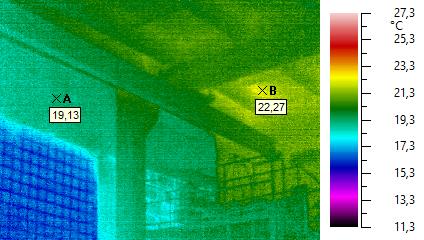                                Foto                               Foto                               Foto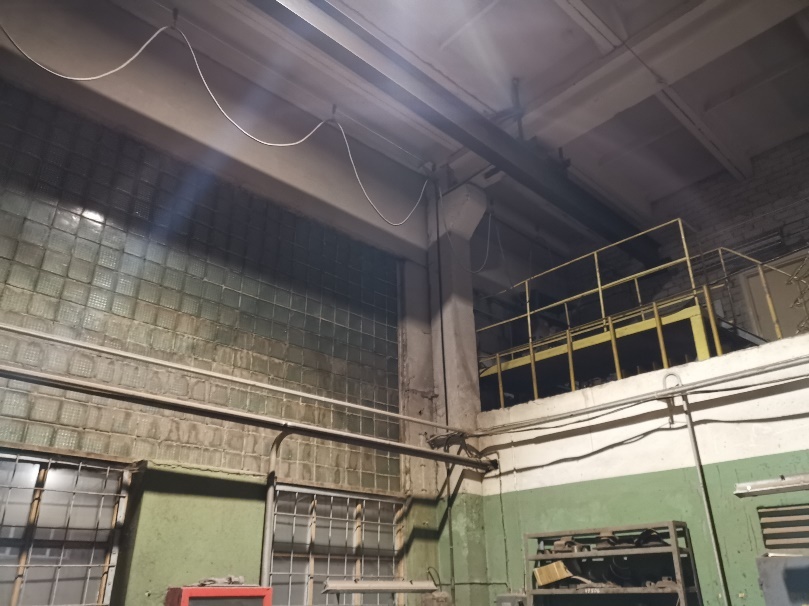 Datums, laiksDatums: 28.03.2022Laiks: 4:00Laika apstākļiTiekš = +16 – +20 °CTar=-1 °C  vējš= 2 m/smitrums=77%PapildinformācijaPaskaidrojumsPaskaidrojumsPaskaidrojumsTermogrāfijas attēlā ir redzama temperatūru starpība starp ārsienām un 2. stāva pārsegumamTermogrāfijas attēlā ir redzama temperatūru starpība starp ārsienām un 2. stāva pārsegumamTermogrāfijas attēlā ir redzama temperatūru starpība starp ārsienām un 2. stāva pārsegumam18. novembra iela 183, Daugavpils18. novembra iela 183, Daugavpils18. novembra iela 183, DaugavpilsObjektsRažošanas ēka Ražošanas ēka Term. Nr.22IdentifikācijaIdentifikācijaIdentifikācija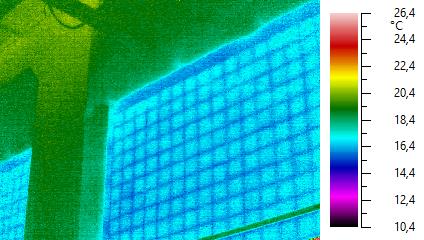                                Foto                               Foto                               Foto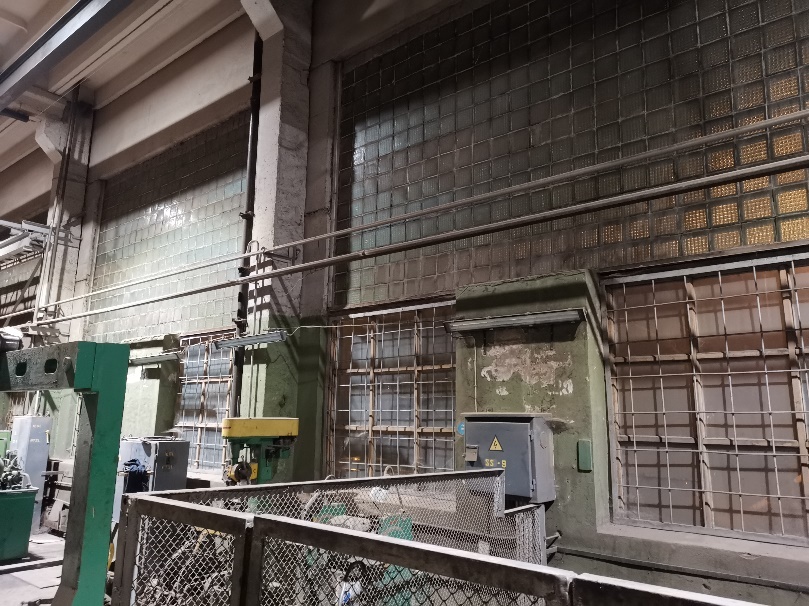 Datums, laiksDatums: 28.03.2022Laiks: 4:00Laika apstākļiTiekš = +16 – +20 °CTar=-1 °C  vējš= 2 m/smitrums=77%PapildinformācijaPaskaidrojumsPaskaidrojumsPaskaidrojumsStikla blokiem ir ļoti slikts siltumtehniskais stāvoklis. Stikla blokus obligāti ir jānomaina uz jauniem pakešu logiemStikla blokiem ir ļoti slikts siltumtehniskais stāvoklis. Stikla blokus obligāti ir jānomaina uz jauniem pakešu logiemStikla blokiem ir ļoti slikts siltumtehniskais stāvoklis. Stikla blokus obligāti ir jānomaina uz jauniem pakešu logiem18. novembra iela 183, Daugavpils18. novembra iela 183, Daugavpils18. novembra iela 183, DaugavpilsObjektsRažošanas ēka Ražošanas ēka Term. Nr.33IdentifikācijaIdentifikācijaIdentifikācija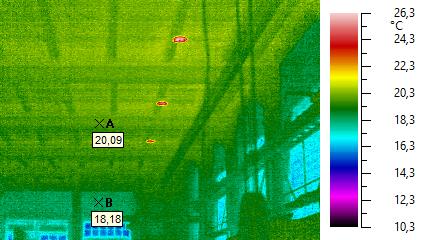                                Foto                               Foto                               Foto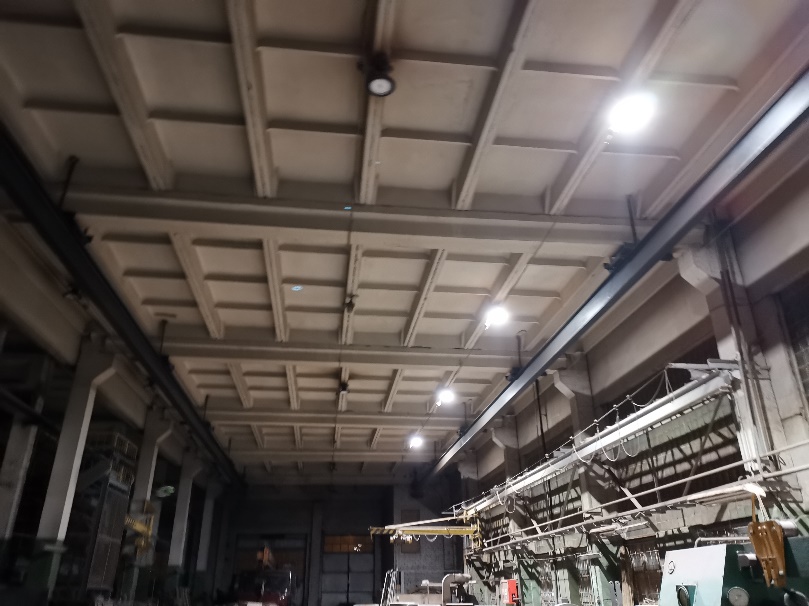 Datums, laiksDatums: 28.03.2022Laiks: 4:00Laika apstākļiTiekš = +16 – +20 °CTar=-1 °C  vējš= 2 m/smitrums=77%PapildinformācijaPaskaidrojumsPaskaidrojumsPaskaidrojumsTermogrāfijas attēlā ir redzama temperatūru starpība starp ārsienām un 2. stāva pārsegumamTermogrāfijas attēlā ir redzama temperatūru starpība starp ārsienām un 2. stāva pārsegumamTermogrāfijas attēlā ir redzama temperatūru starpība starp ārsienām un 2. stāva pārsegumam18. novembra iela 183, Daugavpils18. novembra iela 183, Daugavpils18. novembra iela 183, DaugavpilsObjektsRažošanas ēka Ražošanas ēka Term. Nr.44IdentifikācijaIdentifikācijaIdentifikācija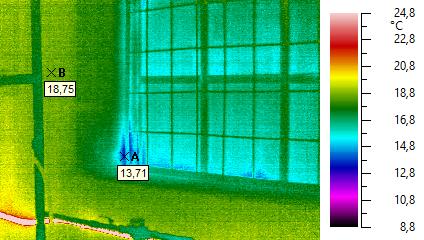                                Foto                               Foto                               Foto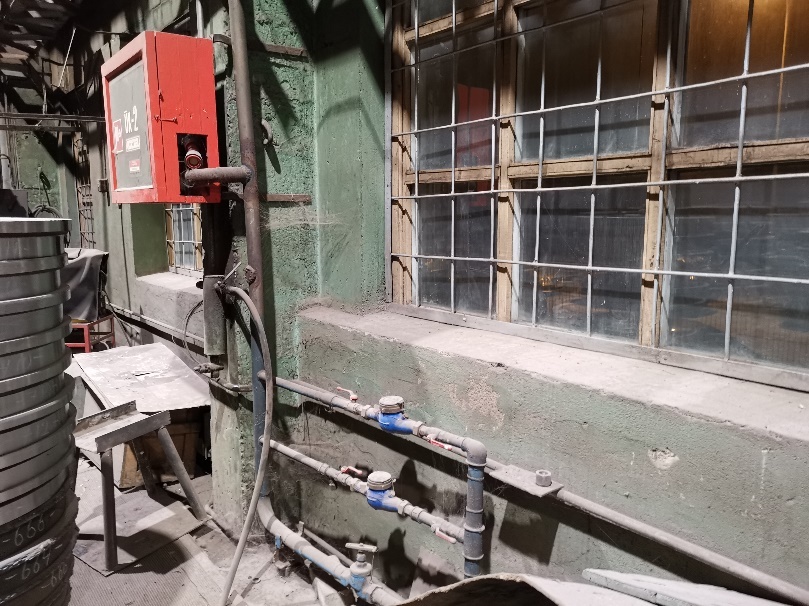 Datums, laiksDatums: 28.03.2022Laiks: 4:00Laika apstākļiTiekš = +16 – +20 °CTar=-1 °C  vējš= 2 m/smitrums=77%PapildinformācijaPaskaidrojumsPaskaidrojumsPaskaidrojumsTermogrāfijas attēlā ir redzama gaisa infiltrācija loga un ārsienas savienojuma vietāTermogrāfijas attēlā ir redzama gaisa infiltrācija loga un ārsienas savienojuma vietāTermogrāfijas attēlā ir redzama gaisa infiltrācija loga un ārsienas savienojuma vietā18. novembra iela 183, Daugavpils18. novembra iela 183, Daugavpils18. novembra iela 183, DaugavpilsObjektsRažošanas ēka Ražošanas ēka Term. Nr.55IdentifikācijaIdentifikācijaIdentifikācija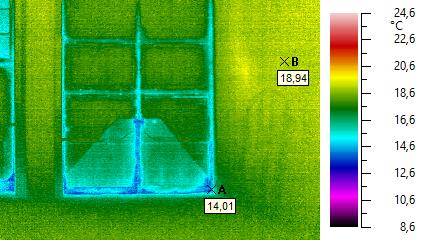                                Foto                               Foto                               Foto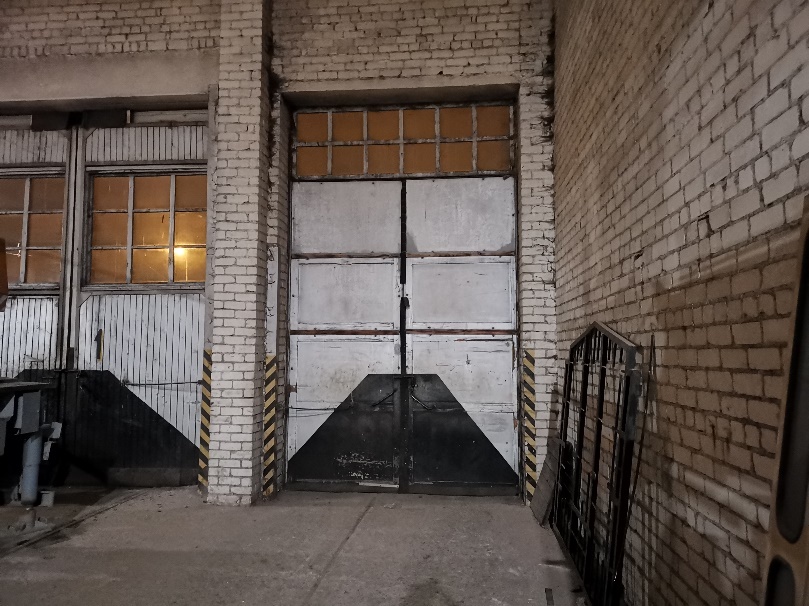 Datums, laiksDatums: 28.03.2022Laiks: 4:00Laika apstākļiTiekš = +16 – +20 °CTar=-1 °C  vējš= 2 m/smitrums=77%PapildinformācijaPaskaidrojumsPaskaidrojumsPaskaidrojumsĒkas vārti atrodas ļoti sliktā stāvoklī. Aizvērtā stāvoklī caur tām pastāvīgi notiek nekontrolējama gaisa plūsma. Šeit būs ievērojami siltuma zudumiĒkas vārti atrodas ļoti sliktā stāvoklī. Aizvērtā stāvoklī caur tām pastāvīgi notiek nekontrolējama gaisa plūsma. Šeit būs ievērojami siltuma zudumiĒkas vārti atrodas ļoti sliktā stāvoklī. Aizvērtā stāvoklī caur tām pastāvīgi notiek nekontrolējama gaisa plūsma. Šeit būs ievērojami siltuma zudumi18. novembra iela 183, Daugavpils18. novembra iela 183, Daugavpils18. novembra iela 183, DaugavpilsObjektsRažošanas ēka Ražošanas ēka Term. Nr.66IdentifikācijaIdentifikācijaIdentifikācija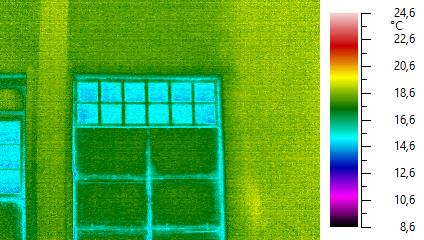                                Foto                               Foto                               FotoDatums, laiksDatums: 28.03.2022Laiks: 4:00Laika apstākļiTiekš = +16 – +20 °CTar=-1 °C  vējš= 2 m/smitrums=77%PapildinformācijaPaskaidrojumsPaskaidrojumsPaskaidrojumsĒkas vārti atrodas ļoti sliktā stāvoklī. Aizvērtā stāvoklī caur tām pastāvīgi notiek nekontrolējama gaisa plūsma. Šeit būs ievērojami siltuma zudumiĒkas vārti atrodas ļoti sliktā stāvoklī. Aizvērtā stāvoklī caur tām pastāvīgi notiek nekontrolējama gaisa plūsma. Šeit būs ievērojami siltuma zudumiĒkas vārti atrodas ļoti sliktā stāvoklī. Aizvērtā stāvoklī caur tām pastāvīgi notiek nekontrolējama gaisa plūsma. Šeit būs ievērojami siltuma zudumi18. novembra iela 183, Daugavpils18. novembra iela 183, Daugavpils18. novembra iela 183, DaugavpilsObjektsRažošanas ēka Ražošanas ēka Term. Nr.77IdentifikācijaIdentifikācijaIdentifikācija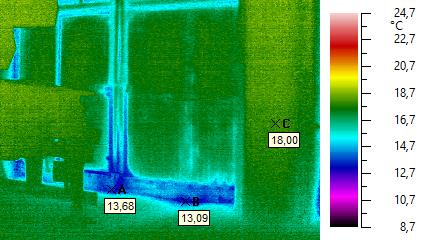                                Foto                               Foto                               Foto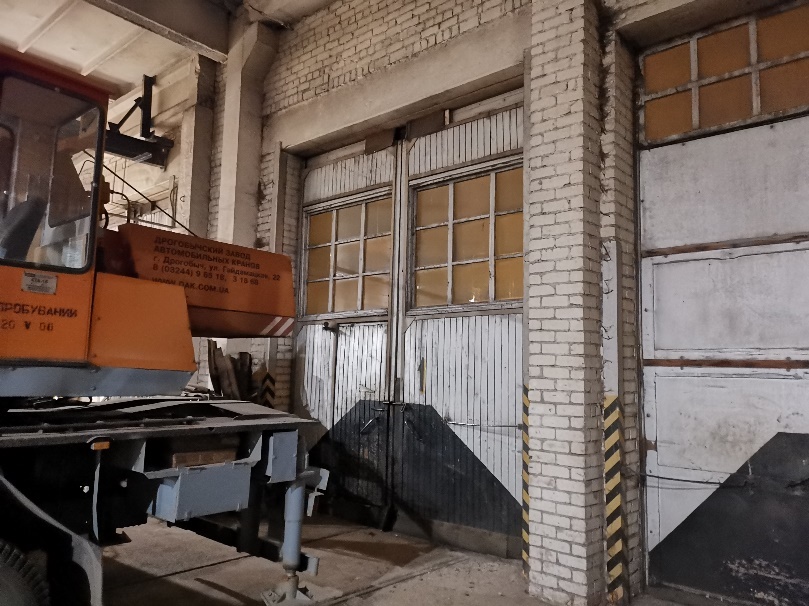 Datums, laiksDatums: 28.03.2022Laiks: 4:00Laika apstākļiTiekš = +16 – +20 °CTar=-1 °C  vējš= 2 m/smitrums=77%PapildinformācijaPaskaidrojumsPaskaidrojumsPaskaidrojumsĒkas vārti atrodas ļoti sliktā stāvoklī. Aizvērtā stāvoklī caur tām pastāvīgi notiek nekontrolējama gaisa plūsma. Šeit būs ievērojami siltuma zudumiĒkas vārti atrodas ļoti sliktā stāvoklī. Aizvērtā stāvoklī caur tām pastāvīgi notiek nekontrolējama gaisa plūsma. Šeit būs ievērojami siltuma zudumiĒkas vārti atrodas ļoti sliktā stāvoklī. Aizvērtā stāvoklī caur tām pastāvīgi notiek nekontrolējama gaisa plūsma. Šeit būs ievērojami siltuma zudumi18. novembra iela 183, Daugavpils18. novembra iela 183, Daugavpils18. novembra iela 183, DaugavpilsObjektsRažošanas ēka Ražošanas ēka Term. Nr.88IdentifikācijaIdentifikācijaIdentifikācija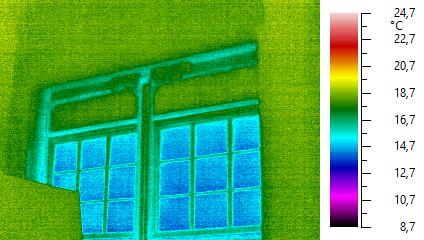                                Foto                               Foto                               FotoDatums, laiksDatums: 28.03.2022Laiks: 4:00Laika apstākļiTiekš = +16 – +20 °CTar=-1 °C  vējš= 2 m/smitrums=77%PapildinformācijaPaskaidrojumsPaskaidrojumsPaskaidrojumsĒkas vārti atrodas ļoti sliktā stāvoklī. Aizvērtā stāvoklī caur tām pastāvīgi notiek nekontrolējama gaisa plūsma. Šeit būs ievērojami siltuma zudumiĒkas vārti atrodas ļoti sliktā stāvoklī. Aizvērtā stāvoklī caur tām pastāvīgi notiek nekontrolējama gaisa plūsma. Šeit būs ievērojami siltuma zudumiĒkas vārti atrodas ļoti sliktā stāvoklī. Aizvērtā stāvoklī caur tām pastāvīgi notiek nekontrolējama gaisa plūsma. Šeit būs ievērojami siltuma zudumi18. novembra iela 183, Daugavpils18. novembra iela 183, Daugavpils18. novembra iela 183, DaugavpilsObjektsRažošanas ēka Ražošanas ēka Term. Nr.99IdentifikācijaIdentifikācijaIdentifikācija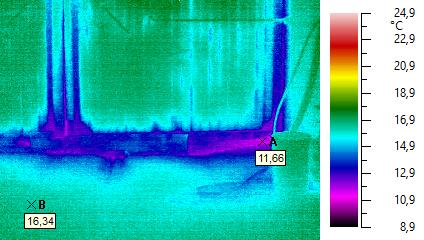                                Foto                               Foto                               Foto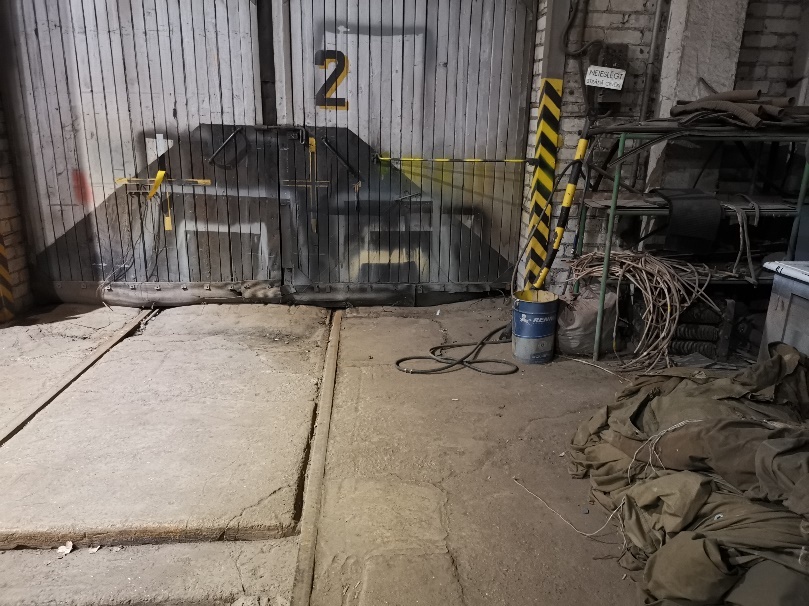 Datums, laiksDatums: 28.03.2022Laiks: 4:00Laika apstākļiTiekš = +16 – +20 °CTar=-1 °C  vējš= 2 m/smitrums=77%PapildinformācijaPaskaidrojumsPaskaidrojumsPaskaidrojumsĒkas vārti atrodas ļoti sliktā stāvoklī. Aizvērtā stāvoklī caur tām pastāvīgi notiek nekontrolējama gaisa plūsma. Šeit būs ievērojami siltuma zudumiĒkas vārti atrodas ļoti sliktā stāvoklī. Aizvērtā stāvoklī caur tām pastāvīgi notiek nekontrolējama gaisa plūsma. Šeit būs ievērojami siltuma zudumiĒkas vārti atrodas ļoti sliktā stāvoklī. Aizvērtā stāvoklī caur tām pastāvīgi notiek nekontrolējama gaisa plūsma. Šeit būs ievērojami siltuma zudumi18. novembra iela 183, Daugavpils18. novembra iela 183, Daugavpils18. novembra iela 183, DaugavpilsObjektsRažošanas ēka Ražošanas ēka Term. Nr.1010IdentifikācijaIdentifikācijaIdentifikācija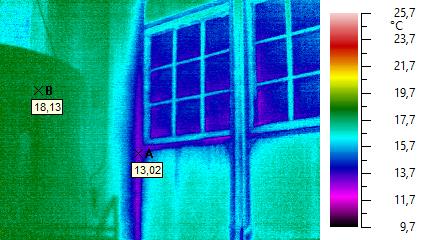                                Foto                               Foto                               Foto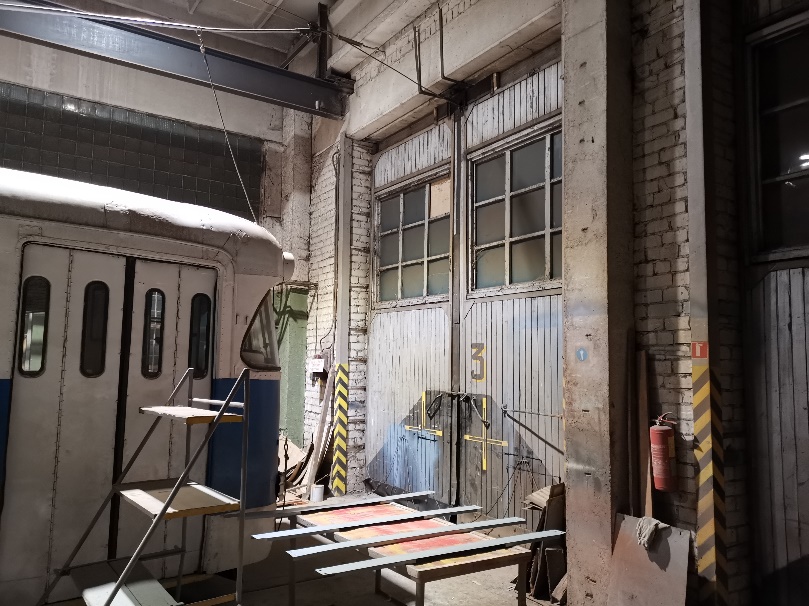 Datums, laiksDatums: 28.03.2022Laiks: 4:00Laika apstākļiTiekš = +16 – +20 °CTar=-1 °C  vējš= 2 m/smitrums=77%PapildinformācijaPaskaidrojumsPaskaidrojumsPaskaidrojumsĒkas vārti atrodas ļoti sliktā stāvoklī. Aizvērtā stāvoklī caur tām pastāvīgi notiek nekontrolējama gaisa plūsma. Šeit būs ievērojami siltuma zudumiĒkas vārti atrodas ļoti sliktā stāvoklī. Aizvērtā stāvoklī caur tām pastāvīgi notiek nekontrolējama gaisa plūsma. Šeit būs ievērojami siltuma zudumiĒkas vārti atrodas ļoti sliktā stāvoklī. Aizvērtā stāvoklī caur tām pastāvīgi notiek nekontrolējama gaisa plūsma. Šeit būs ievērojami siltuma zudumi18. novembra iela 183, Daugavpils18. novembra iela 183, Daugavpils18. novembra iela 183, DaugavpilsObjektsRažošanas ēka Ražošanas ēka Term. Nr.1111IdentifikācijaIdentifikācijaIdentifikācija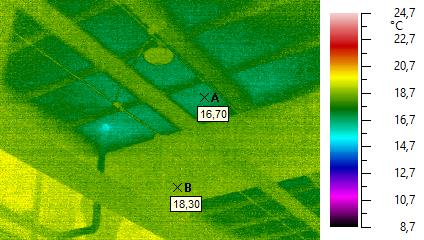                                Foto                               Foto                               Foto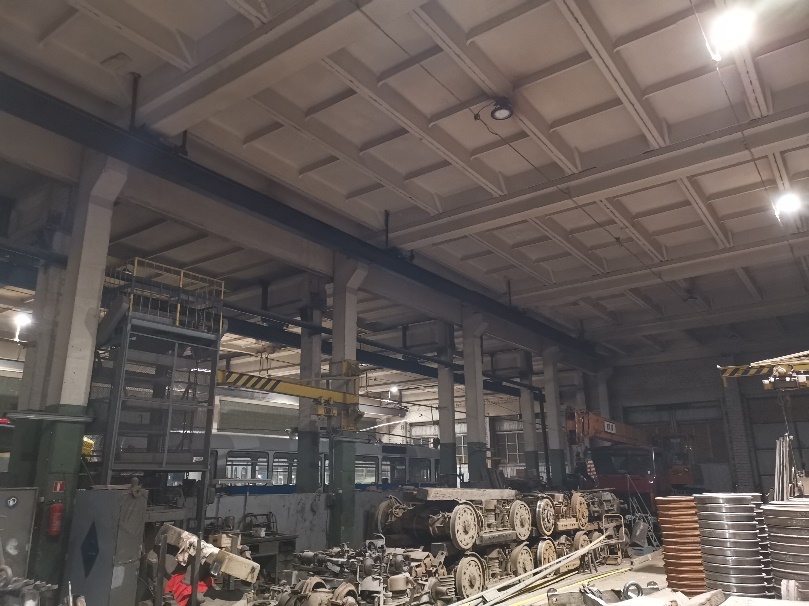 Datums, laiksDatums: 28.03.2022Laiks: 4:00Laika apstākļiTiekš = +16 – +20 °CTar=-1 °C  vējš= 2 m/smitrums=77%PapildinformācijaPaskaidrojumsPaskaidrojumsPaskaidrojumsTermogrāfijas attēlā ir redzams, ka jumta pārsegumam ir zema siltumnoturība.Termogrāfijas attēlā ir redzams, ka jumta pārsegumam ir zema siltumnoturība.Termogrāfijas attēlā ir redzams, ka jumta pārsegumam ir zema siltumnoturība.18. novembra iela 183, Daugavpils18. novembra iela 183, Daugavpils18. novembra iela 183, DaugavpilsObjektsRažošanas ēka Ražošanas ēka Term. Nr.1212IdentifikācijaIdentifikācijaIdentifikācija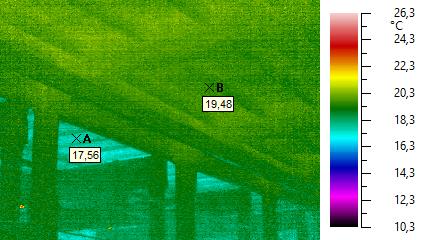                                Foto                               Foto                               FotoDatums, laiksDatums: 28.03.2022Laiks: 4:00Laika apstākļiTiekš = +16 – +20 °CTar=-1 °C  vējš= 2 m/smitrums=77%PapildinformācijaPaskaidrojumsPaskaidrojumsPaskaidrojumsZona A – jumta pārsegums (norobežojoša konstrukcija) un zona B – 2. stāva pārsegums (iekštelpas konstrukcija). Temperatūru starpība norāda uz to, ka jumta pārseguma siltuma caurlaidība nav pietiekoša un to ir nepieciešams nosiltināt  Zona A – jumta pārsegums (norobežojoša konstrukcija) un zona B – 2. stāva pārsegums (iekštelpas konstrukcija). Temperatūru starpība norāda uz to, ka jumta pārseguma siltuma caurlaidība nav pietiekoša un to ir nepieciešams nosiltināt  Zona A – jumta pārsegums (norobežojoša konstrukcija) un zona B – 2. stāva pārsegums (iekštelpas konstrukcija). Temperatūru starpība norāda uz to, ka jumta pārseguma siltuma caurlaidība nav pietiekoša un to ir nepieciešams nosiltināt  18. novembra iela 183, Daugavpils18. novembra iela 183, Daugavpils18. novembra iela 183, DaugavpilsObjektsRažošanas ēka Ražošanas ēka Term. Nr.1313IdentifikācijaIdentifikācijaIdentifikācija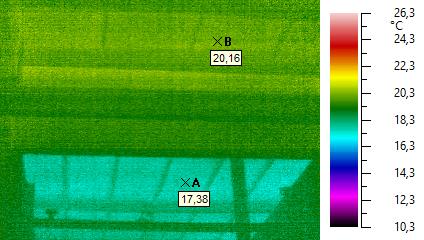                                Foto                               Foto                               Foto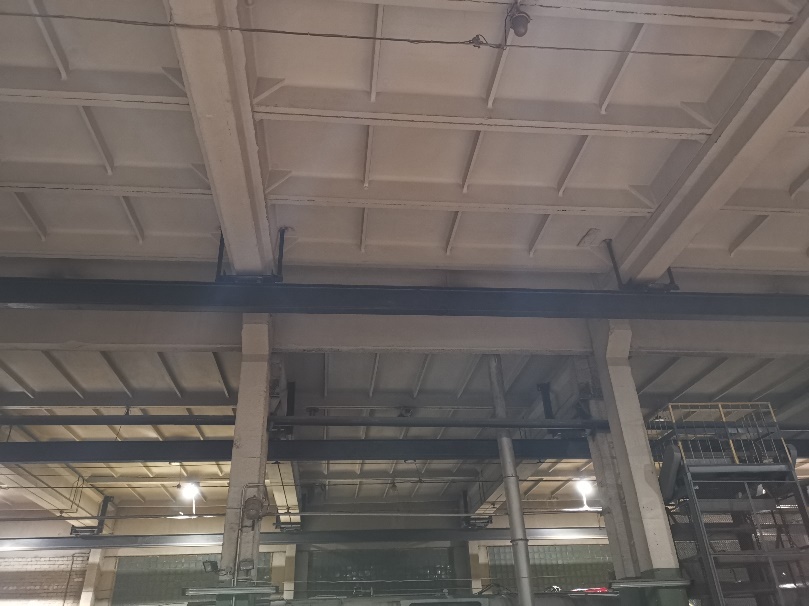 Datums, laiksDatums: 28.03.2022Laiks: 4:00Laika apstākļiTiekš = +16 – +20 °CTar=-1 °C  vējš= 2 m/smitrums=77%PapildinformācijaPaskaidrojumsPaskaidrojumsPaskaidrojumsZona A – jumta pārsegums (norobežojoša konstrukcija) un zona B – 2. stāva pārsegums (iekštelpas konstrukcija). Temperatūru starpība norāda uz to, ka jumta pārseguma siltuma caurlaidība nav pietiekoša un to ir nepieciešams nosiltināt  Zona A – jumta pārsegums (norobežojoša konstrukcija) un zona B – 2. stāva pārsegums (iekštelpas konstrukcija). Temperatūru starpība norāda uz to, ka jumta pārseguma siltuma caurlaidība nav pietiekoša un to ir nepieciešams nosiltināt  Zona A – jumta pārsegums (norobežojoša konstrukcija) un zona B – 2. stāva pārsegums (iekštelpas konstrukcija). Temperatūru starpība norāda uz to, ka jumta pārseguma siltuma caurlaidība nav pietiekoša un to ir nepieciešams nosiltināt  18. novembra iela 183, Daugavpils18. novembra iela 183, Daugavpils18. novembra iela 183, DaugavpilsObjektsRažošanas ēka Ražošanas ēka Term. Nr.1414IdentifikācijaIdentifikācijaIdentifikācija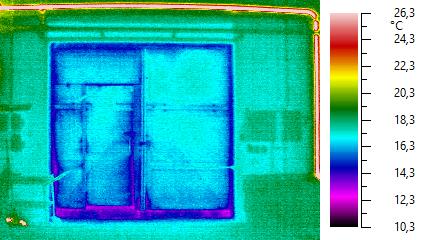                                Foto                               Foto                               Foto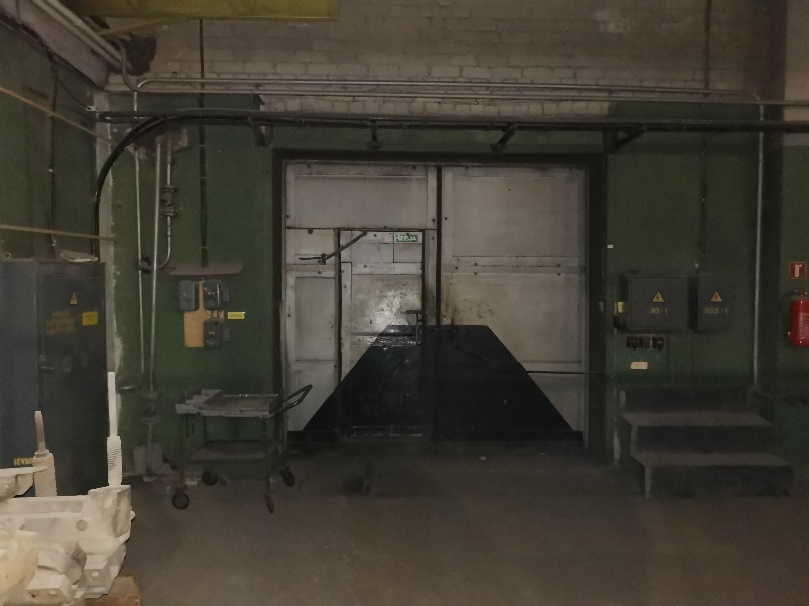 Datums, laiksDatums: 28.03.2022Laiks: 4:00Laika apstākļiTiekš = +16 – +20 °CTar=-1 °C  vējš= 2 m/smitrums=77%PapildinformācijaPaskaidrojumsPaskaidrojumsPaskaidrojumsĒkas vārti atrodas ļoti sliktā stāvoklī. Aizvērtā stāvoklī caur tām pastāvīgi notiek nekontrolējama gaisa plūsma. Šeit būs ievērojami siltuma zudumiĒkas vārti atrodas ļoti sliktā stāvoklī. Aizvērtā stāvoklī caur tām pastāvīgi notiek nekontrolējama gaisa plūsma. Šeit būs ievērojami siltuma zudumiĒkas vārti atrodas ļoti sliktā stāvoklī. Aizvērtā stāvoklī caur tām pastāvīgi notiek nekontrolējama gaisa plūsma. Šeit būs ievērojami siltuma zudumi18. novembra iela 183, Daugavpils18. novembra iela 183, Daugavpils18. novembra iela 183, DaugavpilsObjektsRažošanas ēka Ražošanas ēka Term. Nr.1515IdentifikācijaIdentifikācijaIdentifikācija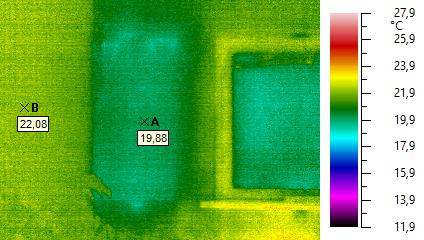                                Foto                               Foto                               Foto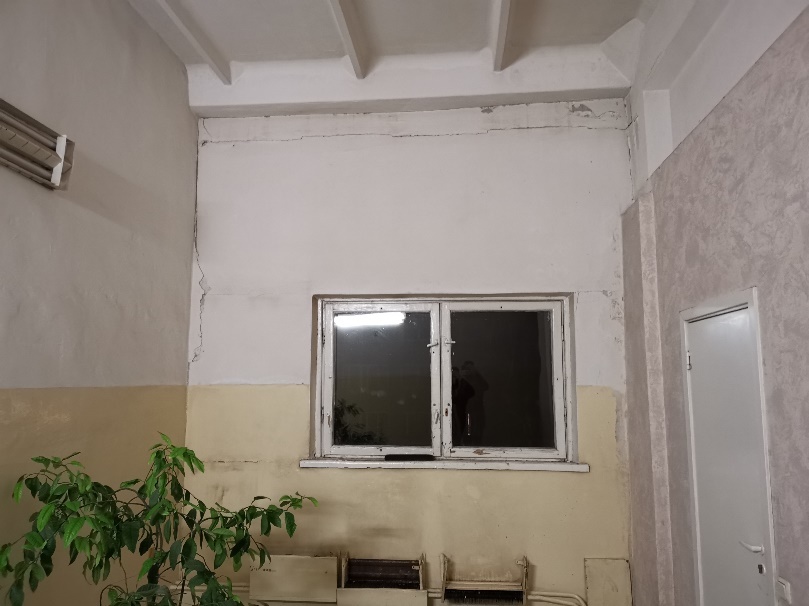 Datums, laiksDatums: 28.03.2022Laiks: 4:00Laika apstākļiTiekš = +16 – +20 °CTar=-1 °C  vējš= 2 m/smitrums=77%PapildinformācijaPaskaidrojumsPaskaidrojumsPaskaidrojumsTermogrāfijas attēlā ir redzama starpība starp ārsienas temperatūru un iekšsienas temperatūru.Termogrāfijas attēlā ir redzama starpība starp ārsienas temperatūru un iekšsienas temperatūru.Termogrāfijas attēlā ir redzama starpība starp ārsienas temperatūru un iekšsienas temperatūru.18. novembra iela 183, Daugavpils18. novembra iela 183, Daugavpils18. novembra iela 183, DaugavpilsObjektsRažošanas ēka Ražošanas ēka Term. Nr.1616IdentifikācijaIdentifikācijaIdentifikācija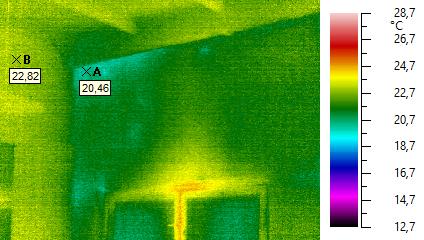                                Foto                               Foto                               Foto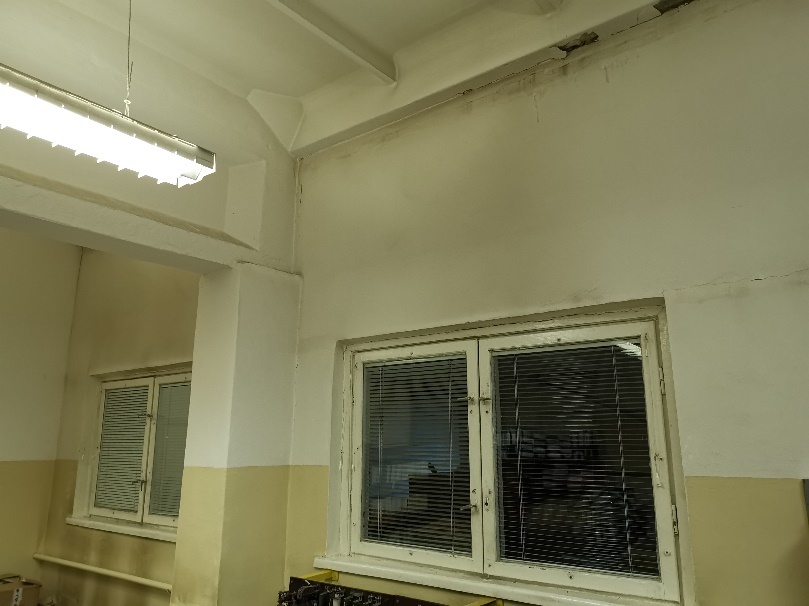 Datums, laiksDatums: 28.03.2022Laiks: 4:00Laika apstākļiTiekš = +16 – +20 °CTar=-1 °C  vējš= 2 m/smitrums=77%PapildinformācijaPaskaidrojumsPaskaidrojumsPaskaidrojumsTermogrāfijas attēlā ir redzama starpība starp ārsienas temperatūru un iekšsienas temperatūru. Papildus tām stūrī ir konstatēta caursalšanaTermogrāfijas attēlā ir redzama starpība starp ārsienas temperatūru un iekšsienas temperatūru. Papildus tām stūrī ir konstatēta caursalšanaTermogrāfijas attēlā ir redzama starpība starp ārsienas temperatūru un iekšsienas temperatūru. Papildus tām stūrī ir konstatēta caursalšana18. novembra iela 183, Daugavpils18. novembra iela 183, Daugavpils18. novembra iela 183, DaugavpilsObjektsRažošanas ēka Ražošanas ēka Term. Nr.1717IdentifikācijaIdentifikācijaIdentifikācija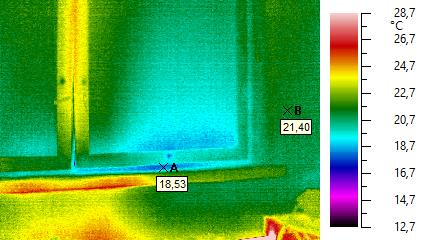                                Foto                               Foto                               Foto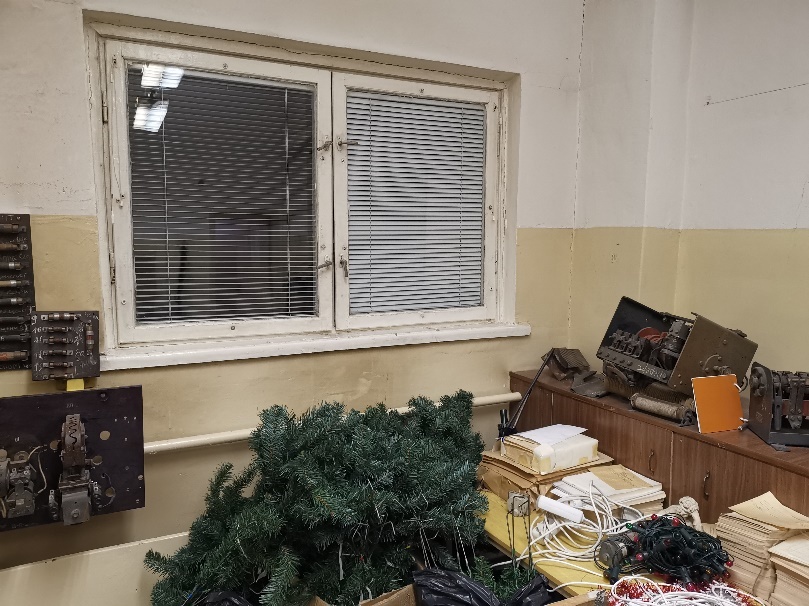 Datums, laiksDatums: 28.03.2022Laiks: 4:00Laika apstākļiTiekš = +16 – +20 °CTar=-1 °C  vējš= 2 m/smitrums=77%PapildinformācijaPaskaidrojumsPaskaidrojumsPaskaidrojumsTermogrāfijas attēlā ir redzama gaisa infiltrācija vietā kur logs nav blīvi aizvērts.Termogrāfijas attēlā ir redzama gaisa infiltrācija vietā kur logs nav blīvi aizvērts.Termogrāfijas attēlā ir redzama gaisa infiltrācija vietā kur logs nav blīvi aizvērts.18. novembra iela 183, Daugavpils18. novembra iela 183, Daugavpils18. novembra iela 183, DaugavpilsObjektsRažošanas ēka Ražošanas ēka Term. Nr.1818IdentifikācijaIdentifikācijaIdentifikācija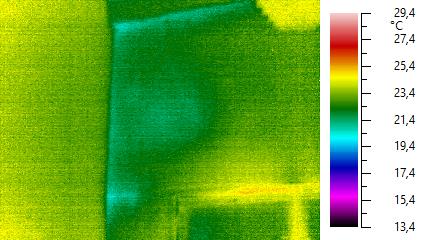                                Foto                               Foto                               Foto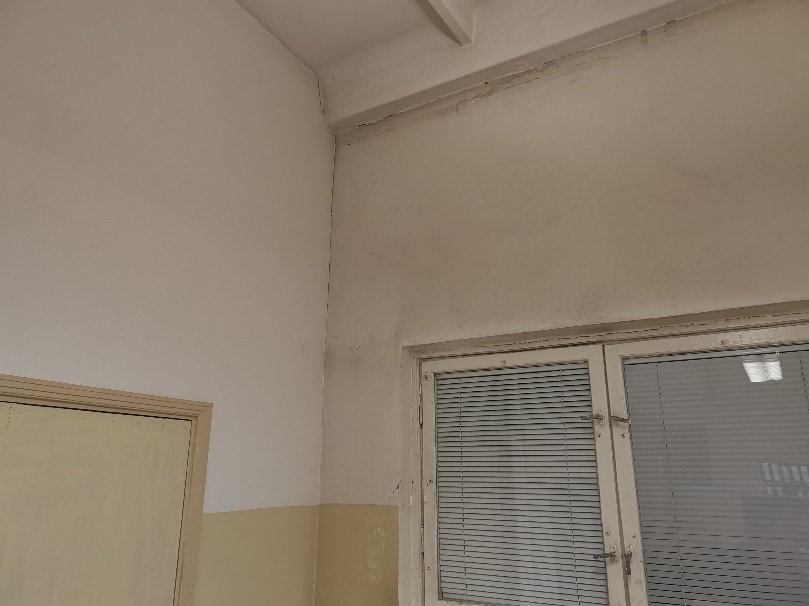 Datums, laiksDatums: 28.03.2022Laiks: 4:00Laika apstākļiTiekš = +16 – +20 °CTar=-1 °C  vējš= 2 m/smitrums=77%PapildinformācijaPaskaidrojumsPaskaidrojumsPaskaidrojumsTermogrāfijas attēlā ir redzama starpība starp ārsienas temperatūru un iekšsienas temperatūru.Termogrāfijas attēlā ir redzama starpība starp ārsienas temperatūru un iekšsienas temperatūru.Termogrāfijas attēlā ir redzama starpība starp ārsienas temperatūru un iekšsienas temperatūru.18. novembra iela 183, Daugavpils18. novembra iela 183, Daugavpils18. novembra iela 183, DaugavpilsObjektsRažošanas ēka Ražošanas ēka Term. Nr.1919IdentifikācijaIdentifikācijaIdentifikācija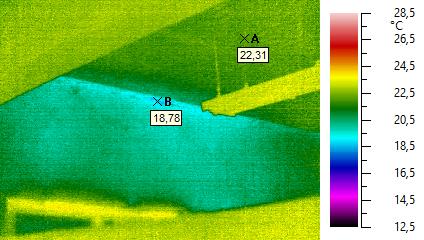                                Foto                               Foto                               Foto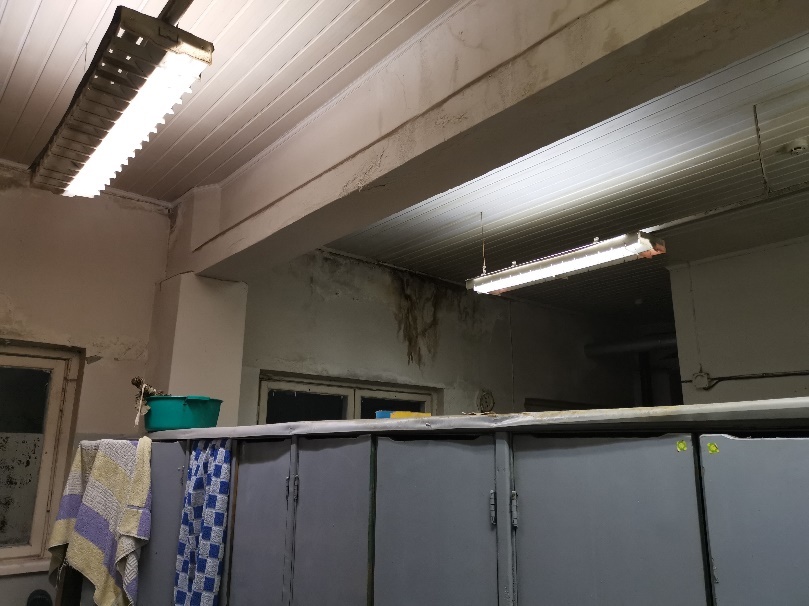 Datums, laiksDatums: 28.03.2022Laiks: 4:00Laika apstākļiTiekš = +16 – +20 °CTar=-1 °C  vējš= 2 m/smitrums=77%PapildinformācijaPaskaidrojumsPaskaidrojumsPaskaidrojumsTermogrāfijas attēlā ir redzama starpība starp ārsienas temperatūru un iekšsienas temperatūru.Termogrāfijas attēlā ir redzama stūra caursalšana. Caursalšana rodas pārseguma un sienas savienojuma vietā. Savienojuma mezgls nav pietiekami nosiltinātsTermogrāfijas attēlā ir redzama starpība starp ārsienas temperatūru un iekšsienas temperatūru.Termogrāfijas attēlā ir redzama stūra caursalšana. Caursalšana rodas pārseguma un sienas savienojuma vietā. Savienojuma mezgls nav pietiekami nosiltinātsTermogrāfijas attēlā ir redzama starpība starp ārsienas temperatūru un iekšsienas temperatūru.Termogrāfijas attēlā ir redzama stūra caursalšana. Caursalšana rodas pārseguma un sienas savienojuma vietā. Savienojuma mezgls nav pietiekami nosiltināts18. novembra iela 183, Daugavpils18. novembra iela 183, Daugavpils18. novembra iela 183, DaugavpilsObjektsRažošanas ēka Ražošanas ēka Term. Nr.2020IdentifikācijaIdentifikācijaIdentifikācija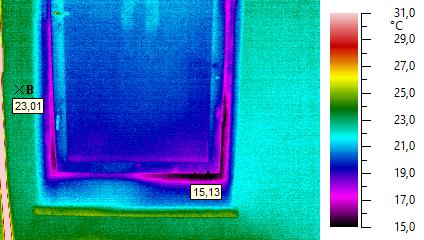                                Foto                               Foto                               Foto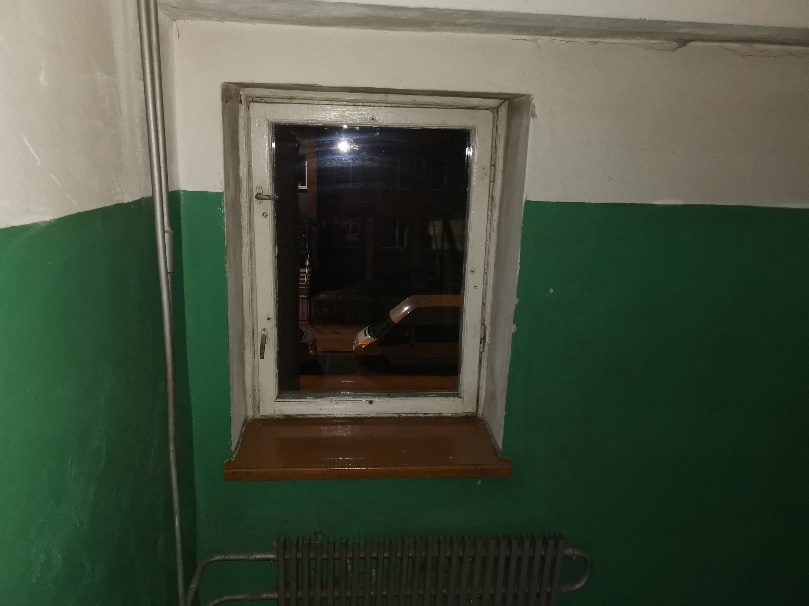 Datums, laiksDatums: 28.03.2022Laiks: 4:00Laika apstākļiTiekš = +16 – +20 °CTar=-1 °C  vējš= 2 m/smitrums=77%PapildinformācijaPaskaidrojumsPaskaidrojumsPaskaidrojumsĒkas logi atrodas ļoti sliktā stāvoklī. Tie ir nekvalitatīvi iebūvēti loga ailēs; logi nevar nodrošināt blīvo aizvēršanu. Ēkas logus ir nepieciešams nomainīt lai samazinātu siltuma zudumus.Ēkas logi atrodas ļoti sliktā stāvoklī. Tie ir nekvalitatīvi iebūvēti loga ailēs; logi nevar nodrošināt blīvo aizvēršanu. Ēkas logus ir nepieciešams nomainīt lai samazinātu siltuma zudumus.Ēkas logi atrodas ļoti sliktā stāvoklī. Tie ir nekvalitatīvi iebūvēti loga ailēs; logi nevar nodrošināt blīvo aizvēršanu. Ēkas logus ir nepieciešams nomainīt lai samazinātu siltuma zudumus.18. novembra iela 183, Daugavpils18. novembra iela 183, Daugavpils18. novembra iela 183, DaugavpilsObjektsRažošanas ēka Ražošanas ēka Term. Nr.2121IdentifikācijaIdentifikācijaIdentifikācija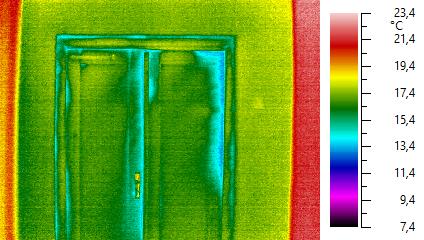                                Foto                               Foto                               Foto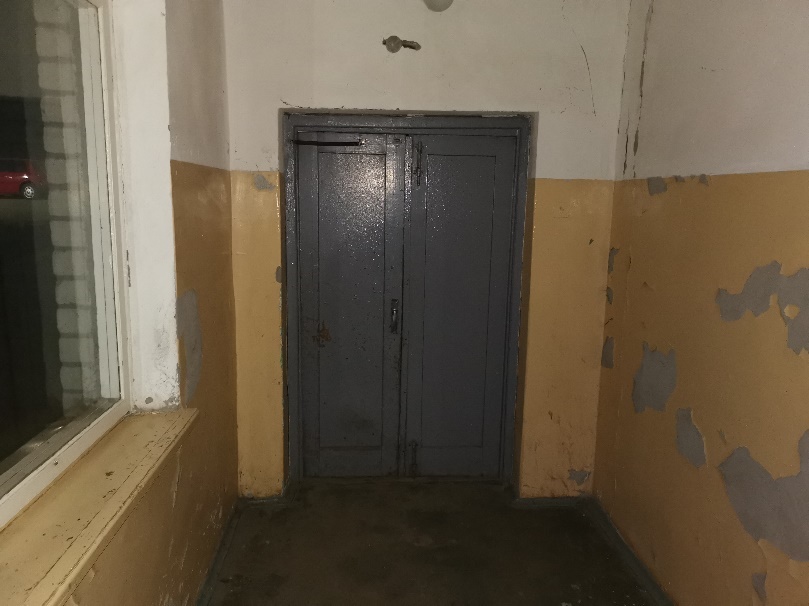 Datums, laiksDatums: 28.03.2022Laiks: 4:00Laika apstākļiTiekš = +16 – +20 °CTar=-1 °C  vējš= 2 m/smitrums=77%PapildinformācijaPaskaidrojumsPaskaidrojumsPaskaidrojumsAizvērtiem ārdurvīm ir redzama auksta gaisa infiltrācija. Durvis aizveras neblīvi un šeit rodas vieta siltum zudumiemAizvērtiem ārdurvīm ir redzama auksta gaisa infiltrācija. Durvis aizveras neblīvi un šeit rodas vieta siltum zudumiemAizvērtiem ārdurvīm ir redzama auksta gaisa infiltrācija. Durvis aizveras neblīvi un šeit rodas vieta siltum zudumiem18. novembra iela 183, Daugavpils18. novembra iela 183, Daugavpils18. novembra iela 183, DaugavpilsObjektsRažošanas ēka Ražošanas ēka Term. Nr.2222IdentifikācijaIdentifikācijaIdentifikācija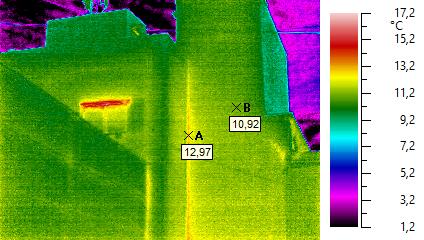                                Foto                               Foto                               Foto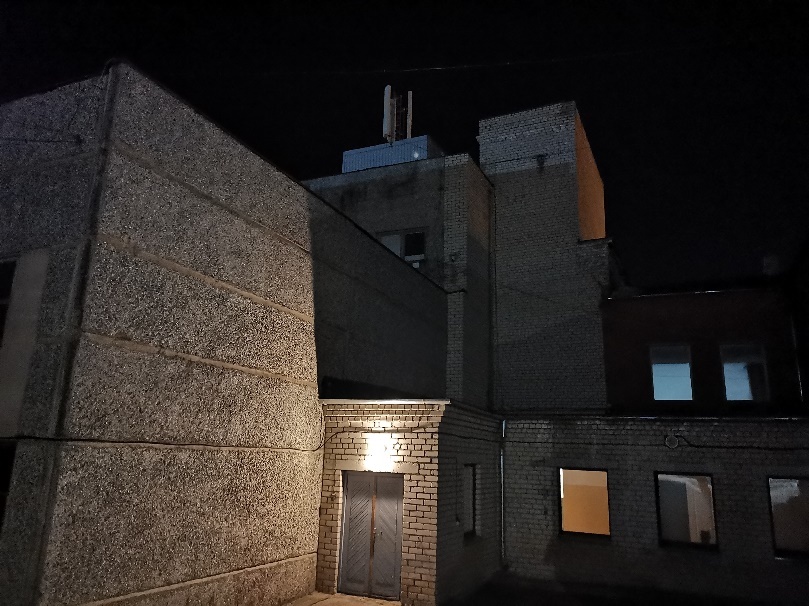 Datums, laiksDatums: 28.03.2022Laiks: 4:00Laika apstākļiTiekš = +16 – +20 °CTar=-1 °C  vējš= 2 m/smitrums=77%PapildinformācijaPaskaidrojumsPaskaidrojumsPaskaidrojumsTermogrāfijas attēlā ir konstatēti siltuma zudumi ārsienu savienojuma vietāTermogrāfijas attēlā ir konstatēti siltuma zudumi ārsienu savienojuma vietāTermogrāfijas attēlā ir konstatēti siltuma zudumi ārsienu savienojuma vietā18. novembra iela 183, Daugavpils18. novembra iela 183, Daugavpils18. novembra iela 183, DaugavpilsObjektsRažošanas ēka Ražošanas ēka Term. Nr.2323IdentifikācijaIdentifikācijaIdentifikācija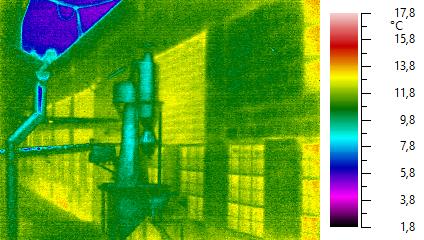                                Foto                               Foto                               Foto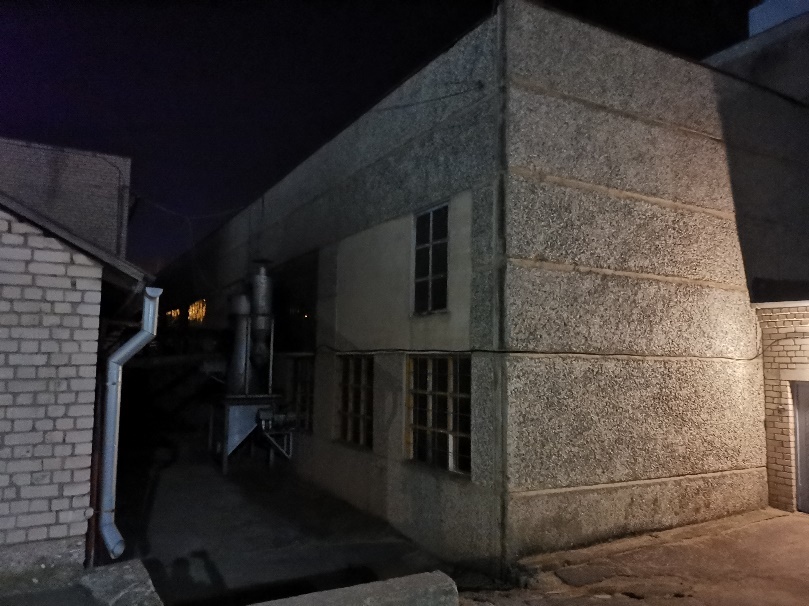 Datums, laiksDatums: 28.03.2022Laiks: 4:00Laika apstākļiTiekš = +16 – +20 °CTar=-1 °C  vējš= 2 m/smitrums=77%PapildinformācijaPaskaidrojumsPaskaidrojumsPaskaidrojumsĀrsienu temperatūra kopumā izplatīta vienmērīgi. Paaugstināti siltuma zudumi no logiemĀrsienu temperatūra kopumā izplatīta vienmērīgi. Paaugstināti siltuma zudumi no logiemĀrsienu temperatūra kopumā izplatīta vienmērīgi. Paaugstināti siltuma zudumi no logiem18. novembra iela 183, Daugavpils18. novembra iela 183, Daugavpils18. novembra iela 183, DaugavpilsObjektsRažošanas ēka Ražošanas ēka Term. Nr.2424IdentifikācijaIdentifikācijaIdentifikācija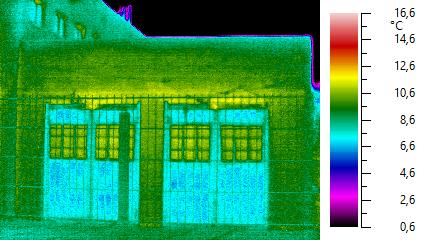                                Foto                               Foto                               Foto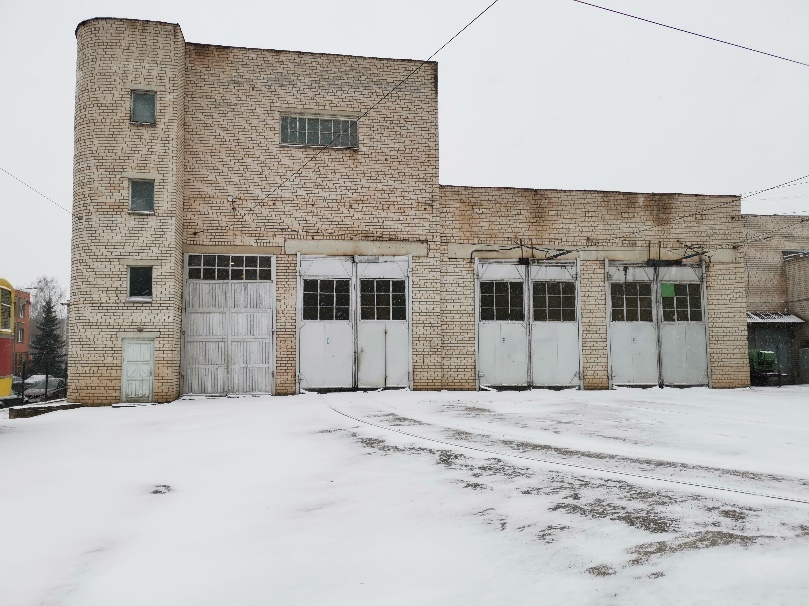 Datums, laiksDatums: 28.03.2022Laiks: 4:00Laika apstākļiTiekš = +16 – +20 °CTar=-1 °C  vējš= 2 m/smitrums=77%PapildinformācijaPaskaidrojumsPaskaidrojumsPaskaidrojumsĒkas vārti atrodas ļoti sliktā stāvoklī. Aizvērtā stāvoklī caur tām pastāvīgi notiek nekontrolējama gaisa plūsma. Šeit būs ievērojami siltuma zudumiĒkas vārti atrodas ļoti sliktā stāvoklī. Aizvērtā stāvoklī caur tām pastāvīgi notiek nekontrolējama gaisa plūsma. Šeit būs ievērojami siltuma zudumiĒkas vārti atrodas ļoti sliktā stāvoklī. Aizvērtā stāvoklī caur tām pastāvīgi notiek nekontrolējama gaisa plūsma. Šeit būs ievērojami siltuma zudumi18. novembra iela 183, Daugavpils18. novembra iela 183, Daugavpils18. novembra iela 183, DaugavpilsObjektsRažošanas ēka Ražošanas ēka Term. Nr.2525IdentifikācijaIdentifikācijaIdentifikācija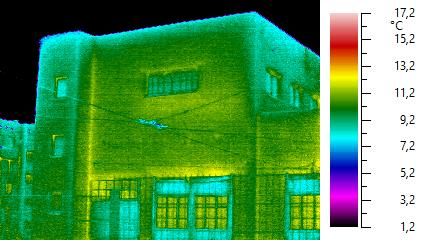                                Foto                               Foto                               FotoDatums, laiksDatums: 28.03.2022Laiks: 4:00Laika apstākļiTiekš = +16 – +20 °CTar=-1 °C  vējš= 2 m/smitrums=77%PapildinformācijaPaskaidrojumsPaskaidrojumsPaskaidrojumsĀrsienu temperatūra kopumā izplatīta vienmērīgi. Paaugstināti siltuma zudumi no logiem. Konstatēti siltuma zudumi ārsienu savienojuma vietāĀrsienu temperatūra kopumā izplatīta vienmērīgi. Paaugstināti siltuma zudumi no logiem. Konstatēti siltuma zudumi ārsienu savienojuma vietāĀrsienu temperatūra kopumā izplatīta vienmērīgi. Paaugstināti siltuma zudumi no logiem. Konstatēti siltuma zudumi ārsienu savienojuma vietā18. novembra iela 183, Daugavpils18. novembra iela 183, Daugavpils18. novembra iela 183, DaugavpilsObjektsRažošanas ēka Ražošanas ēka Term. Nr.2626IdentifikācijaIdentifikācijaIdentifikācija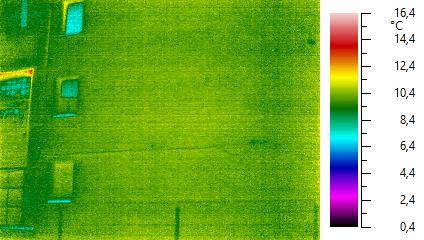                                Foto                               Foto                               Foto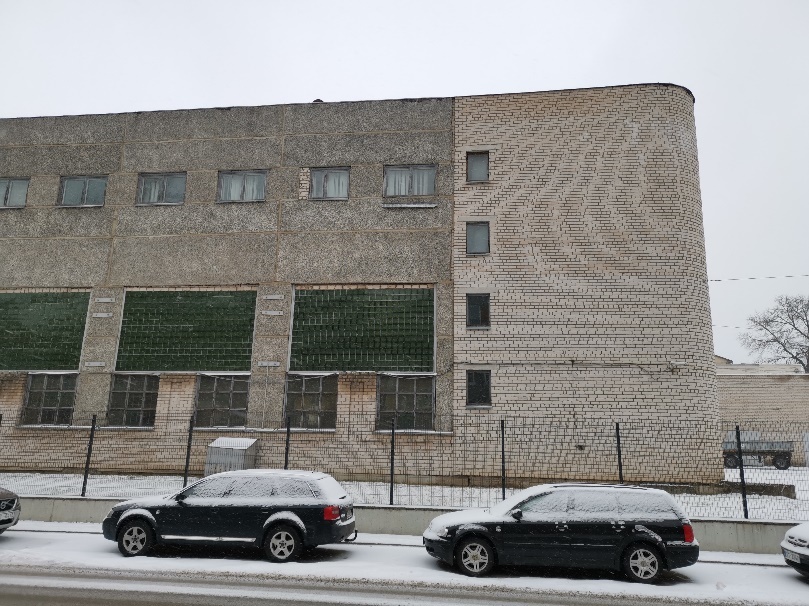 Datums, laiksDatums: 28.03.2022Laiks: 4:00Laika apstākļiTiekš = +16 – +20 °CTar=-1 °C  vējš= 2 m/smitrums=77%PapildinformācijaPaskaidrojumsPaskaidrojumsPaskaidrojumsKopumā ārsienas temperatūra izplatīta vienmērīgi. Ir konstatēti paaugstināti siltuma zudumi paneļu savienojuma vietās, logu montāžas vietās. Tomēr kopējais ārsienu siltumtehniskais stāvoklis nav apmierinošs. Ārsienas ieteicams nosiltināt lai samazinātu ēkas siltuma zudumus un nodrošinātu vienmērīgu mikroklimatu iekštelpāsKopumā ārsienas temperatūra izplatīta vienmērīgi. Ir konstatēti paaugstināti siltuma zudumi paneļu savienojuma vietās, logu montāžas vietās. Tomēr kopējais ārsienu siltumtehniskais stāvoklis nav apmierinošs. Ārsienas ieteicams nosiltināt lai samazinātu ēkas siltuma zudumus un nodrošinātu vienmērīgu mikroklimatu iekštelpāsKopumā ārsienas temperatūra izplatīta vienmērīgi. Ir konstatēti paaugstināti siltuma zudumi paneļu savienojuma vietās, logu montāžas vietās. Tomēr kopējais ārsienu siltumtehniskais stāvoklis nav apmierinošs. Ārsienas ieteicams nosiltināt lai samazinātu ēkas siltuma zudumus un nodrošinātu vienmērīgu mikroklimatu iekštelpās18. novembra iela 183, Daugavpils18. novembra iela 183, Daugavpils18. novembra iela 183, DaugavpilsObjektsRažošanas ēka Ražošanas ēka Term. Nr.2727IdentifikācijaIdentifikācijaIdentifikācija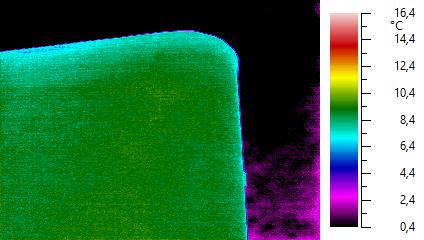                                Foto                               Foto                               FotoDatums, laiksDatums: 28.03.2022Laiks: 4:00Laika apstākļiTiekš = +16 – +20 °CTar=-1 °C  vējš= 2 m/smitrums=77%PapildinformācijaPaskaidrojumsPaskaidrojumsPaskaidrojumsKopumā ārsienas temperatūra izplatīta vienmērīgi. Ir konstatēti paaugstināti siltuma zudumi paneļu savienojuma vietās, logu montāžas vietās. Tomēr kopējais ārsienu siltumtehniskais stāvoklis nav apmierinošs. Ārsienas ieteicams nosiltināt lai samazinātu ēkas siltuma zudumus un nodrošinātu vienmērīgu mikroklimatu iekštelpāsKopumā ārsienas temperatūra izplatīta vienmērīgi. Ir konstatēti paaugstināti siltuma zudumi paneļu savienojuma vietās, logu montāžas vietās. Tomēr kopējais ārsienu siltumtehniskais stāvoklis nav apmierinošs. Ārsienas ieteicams nosiltināt lai samazinātu ēkas siltuma zudumus un nodrošinātu vienmērīgu mikroklimatu iekštelpāsKopumā ārsienas temperatūra izplatīta vienmērīgi. Ir konstatēti paaugstināti siltuma zudumi paneļu savienojuma vietās, logu montāžas vietās. Tomēr kopējais ārsienu siltumtehniskais stāvoklis nav apmierinošs. Ārsienas ieteicams nosiltināt lai samazinātu ēkas siltuma zudumus un nodrošinātu vienmērīgu mikroklimatu iekštelpās18. novembra iela 183, Daugavpils18. novembra iela 183, Daugavpils18. novembra iela 183, DaugavpilsObjektsRažošanas ēka Ražošanas ēka Term. Nr.2828IdentifikācijaIdentifikācijaIdentifikācija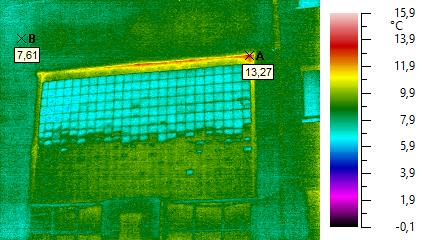                                Foto                               Foto                               FotoDatums, laiksDatums: 28.03.2022Laiks: 4:00Laika apstākļiTiekš = +16 – +20 °CTar=-1 °C  vējš= 2 m/smitrums=77%PapildinformācijaPaskaidrojumsPaskaidrojumsPaskaidrojumsTermogrāfijas attēlā ir redzama silta gaisa infiltrācija stikla bloku un ārsienu savienojuma vietā. Stikla blokiem ir ļoti slikts siltumtehniskais stāvoklis. Stikla blokus obligāti ir jānomaina uz jauniem pakešu logiemTermogrāfijas attēlā ir redzama silta gaisa infiltrācija stikla bloku un ārsienu savienojuma vietā. Stikla blokiem ir ļoti slikts siltumtehniskais stāvoklis. Stikla blokus obligāti ir jānomaina uz jauniem pakešu logiemTermogrāfijas attēlā ir redzama silta gaisa infiltrācija stikla bloku un ārsienu savienojuma vietā. Stikla blokiem ir ļoti slikts siltumtehniskais stāvoklis. Stikla blokus obligāti ir jānomaina uz jauniem pakešu logiem18. novembra iela 183, Daugavpils18. novembra iela 183, Daugavpils18. novembra iela 183, DaugavpilsObjektsRažošanas ēka Ražošanas ēka Term. Nr.2929IdentifikācijaIdentifikācijaIdentifikācija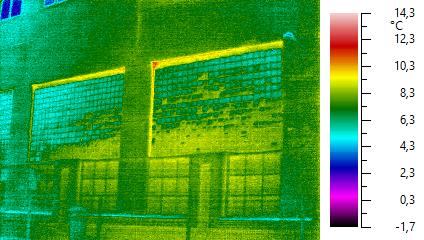                                Foto                               Foto                               Foto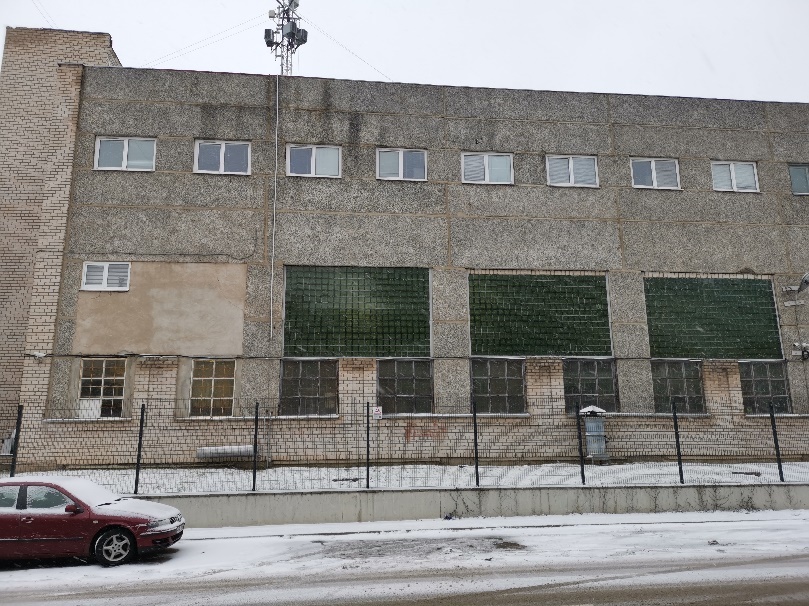 Datums, laiksDatums: 28.03.2022Laiks: 4:00Laika apstākļiTiekš = +16 – +20 °CTar=-1 °C  vējš= 2 m/smitrums=77%PapildinformācijaPaskaidrojumsPaskaidrojumsPaskaidrojumsTermogrāfijas attēlā ir redzama silta gaisa infiltrācija stikla bloku un ārsienu savienojuma vietā. Stikla blokiem ir ļoti slikts siltumtehniskais stāvoklis. Stikla blokus obligāti ir jānomaina uz jauniem pakešu logiemTermogrāfijas attēlā ir redzama silta gaisa infiltrācija stikla bloku un ārsienu savienojuma vietā. Stikla blokiem ir ļoti slikts siltumtehniskais stāvoklis. Stikla blokus obligāti ir jānomaina uz jauniem pakešu logiemTermogrāfijas attēlā ir redzama silta gaisa infiltrācija stikla bloku un ārsienu savienojuma vietā. Stikla blokiem ir ļoti slikts siltumtehniskais stāvoklis. Stikla blokus obligāti ir jānomaina uz jauniem pakešu logiem18. novembra iela 183, Daugavpils18. novembra iela 183, Daugavpils18. novembra iela 183, DaugavpilsObjektsRažošanas ēka Ražošanas ēka Term. Nr.3030IdentifikācijaIdentifikācijaIdentifikācija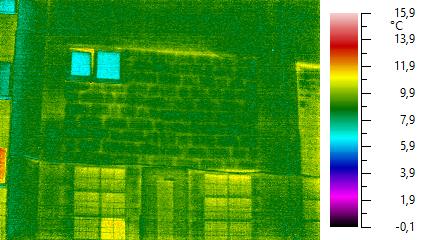                                Foto                               Foto                               FotoDatums, laiksDatums: 28.03.2022Laiks: 4:00Laika apstākļiTiekš = +16 – +20 °CTar=-1 °C  vējš= 2 m/smitrums=77%PapildinformācijaPaskaidrojumsPaskaidrojumsPaskaidrojumsTermogrāfijas attēlā ir redzama aizmūrēta loga konstrukcija. Termogrāfijas attēlā ir redzama aizmūrēta loga konstrukcija. Termogrāfijas attēlā ir redzama aizmūrēta loga konstrukcija. 18. novembra iela 183, Daugavpils18. novembra iela 183, Daugavpils18. novembra iela 183, DaugavpilsObjektsRažošanas ēka Ražošanas ēka Term. Nr.3131IdentifikācijaIdentifikācijaIdentifikācija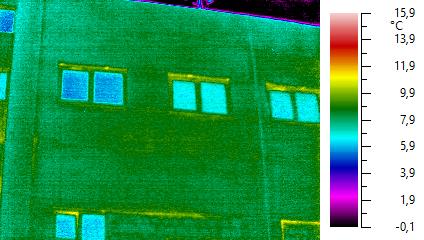                                Foto                               Foto                               FotoDatums, laiksDatums: 28.03.2022Laiks: 4:00Laika apstākļiTiekš = +16 – +20 °CTar=-1 °C  vējš= 2 m/smitrums=77%PapildinformācijaPaskaidrojumsPaskaidrojumsPaskaidrojumsKopumā ārsienas temperatūra izplatīta vienmērīgi. Ir konstatēti paaugstināti siltuma zudumi paneļu savienojuma vietās, logu montāžas vietās. Tomēr kopējais ārsienu siltumtehniskais stāvoklis nav apmierinošs. Ārsienas ieteicams nosiltināt lai samazinātu ēkas siltuma zudumus un nodrošinātu vienmērīgu mikroklimatu iekštelpāsKopumā ārsienas temperatūra izplatīta vienmērīgi. Ir konstatēti paaugstināti siltuma zudumi paneļu savienojuma vietās, logu montāžas vietās. Tomēr kopējais ārsienu siltumtehniskais stāvoklis nav apmierinošs. Ārsienas ieteicams nosiltināt lai samazinātu ēkas siltuma zudumus un nodrošinātu vienmērīgu mikroklimatu iekštelpāsKopumā ārsienas temperatūra izplatīta vienmērīgi. Ir konstatēti paaugstināti siltuma zudumi paneļu savienojuma vietās, logu montāžas vietās. Tomēr kopējais ārsienu siltumtehniskais stāvoklis nav apmierinošs. Ārsienas ieteicams nosiltināt lai samazinātu ēkas siltuma zudumus un nodrošinātu vienmērīgu mikroklimatu iekštelpās18. novembra iela 183, Daugavpils18. novembra iela 183, Daugavpils18. novembra iela 183, DaugavpilsObjektsRažošanas ēka Ražošanas ēka Term. Nr.3232IdentifikācijaIdentifikācijaIdentifikācija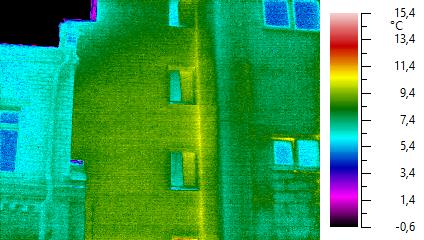                                Foto                               Foto                               Foto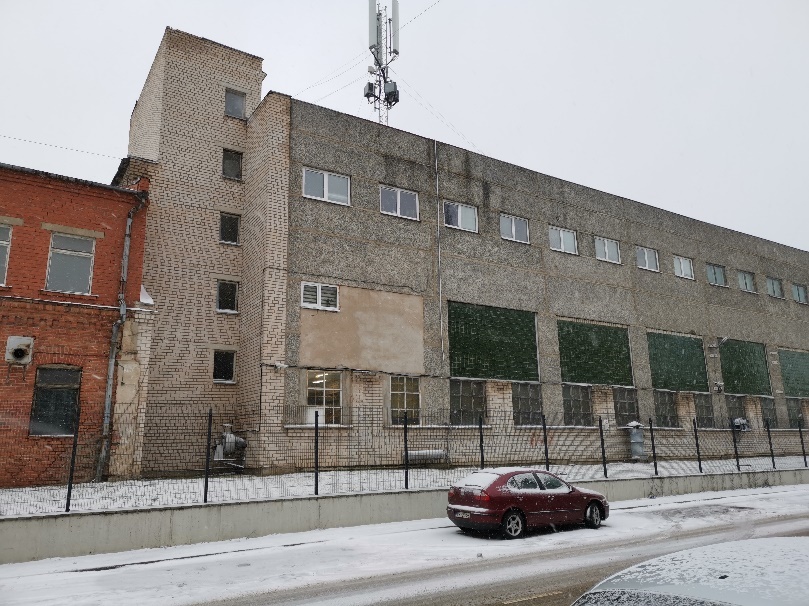 Datums, laiksDatums: 28.03.2022Laiks: 4:00Laika apstākļiTiekš = +16 – +20 °CTar=-1 °C  vējš= 2 m/smitrums=77%PapildinformācijaPaskaidrojumsPaskaidrojumsPaskaidrojumsTermogrāfijas attēlā ir redzama gaisa infiltrācija vietā kur logs nav blīvi aizvērts.Termogrāfijas attēlā ir redzama gaisa infiltrācija vietā kur logs nav blīvi aizvērts.Termogrāfijas attēlā ir redzama gaisa infiltrācija vietā kur logs nav blīvi aizvērts.18. novembra iela 183, Daugavpils18. novembra iela 183, Daugavpils18. novembra iela 183, DaugavpilsObjektsRažošanas ēka Ražošanas ēka Term. Nr.3333IdentifikācijaIdentifikācijaIdentifikācija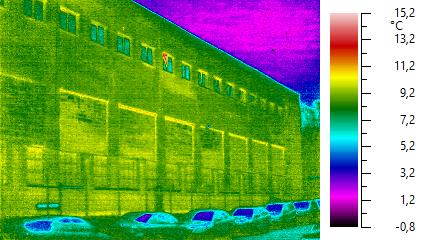                                Foto                               Foto                               Foto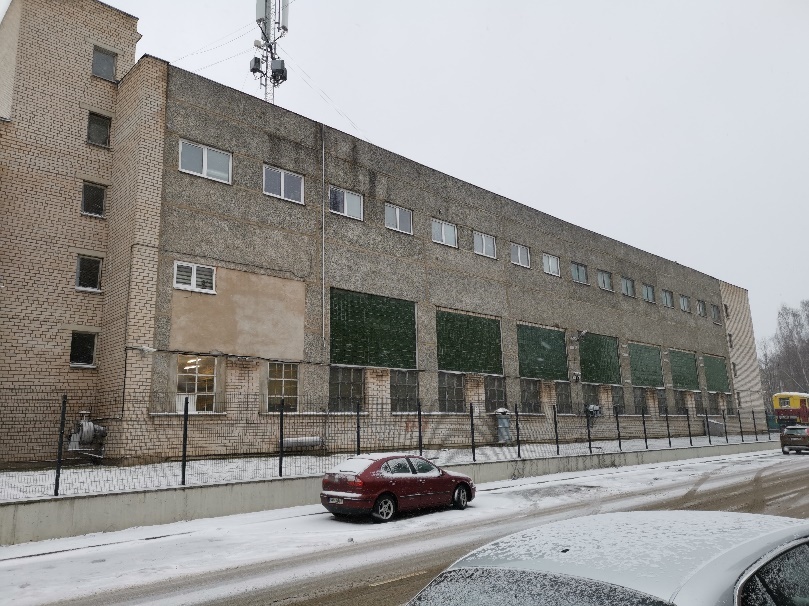 Datums, laiksDatums: 28.03.2022Laiks: 4:00Laika apstākļiTiekš = +16 – +20 °CTar=-1 °C  vējš= 2 m/smitrums=77%PapildinformācijaPaskaidrojumsPaskaidrojumsPaskaidrojumsKopumā ārsienas temperatūra izplatīta vienmērīgi. Ir konstatēti paaugstināti siltuma zudumi paneļu savienojuma vietās, logu montāžas vietās. Tomēr kopējais ārsienu siltumtehniskais stāvoklis nav apmierinošs. Ārsienas ieteicams nosiltināt lai samazinātu ēkas siltuma zudumus un nodrošinātu vienmērīgu mikroklimatu iekštelpāsKopumā ārsienas temperatūra izplatīta vienmērīgi. Ir konstatēti paaugstināti siltuma zudumi paneļu savienojuma vietās, logu montāžas vietās. Tomēr kopējais ārsienu siltumtehniskais stāvoklis nav apmierinošs. Ārsienas ieteicams nosiltināt lai samazinātu ēkas siltuma zudumus un nodrošinātu vienmērīgu mikroklimatu iekštelpāsKopumā ārsienas temperatūra izplatīta vienmērīgi. Ir konstatēti paaugstināti siltuma zudumi paneļu savienojuma vietās, logu montāžas vietās. Tomēr kopējais ārsienu siltumtehniskais stāvoklis nav apmierinošs. Ārsienas ieteicams nosiltināt lai samazinātu ēkas siltuma zudumus un nodrošinātu vienmērīgu mikroklimatu iekštelpās18. novembra iela 183, Daugavpils18. novembra iela 183, Daugavpils18. novembra iela 183, DaugavpilsObjektsRažošanas ēka Ražošanas ēka Term. Nr.3434IdentifikācijaIdentifikācijaIdentifikācija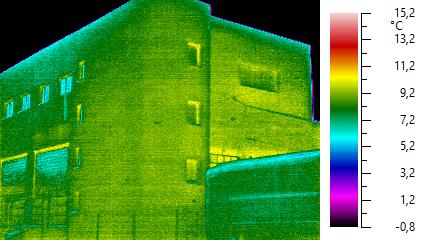                                Foto                               Foto                               Foto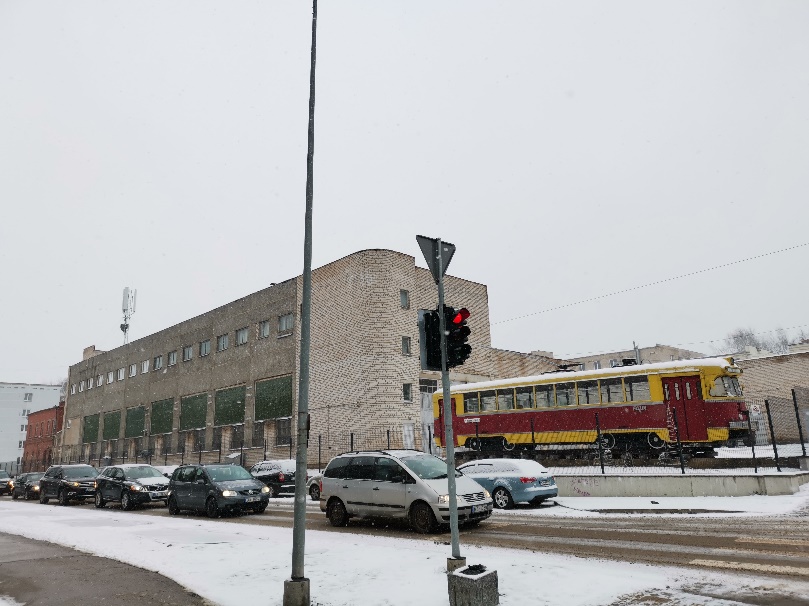 Datums, laiksDatums: 28.03.2022Laiks: 4:00Laika apstākļiTiekš = +16 – +20 °CTar=-1 °C  vējš= 2 m/smitrums=77%PapildinformācijaPaskaidrojumsPaskaidrojumsPaskaidrojumsKopumā ārsienas temperatūra izplatīta vienmērīgi. Ir konstatēti paaugstināti siltuma zudumi paneļu savienojuma vietās, logu montāžas vietās. Tomēr kopējais ārsienu siltumtehniskais stāvoklis nav apmierinošs. Ārsienas ieteicams nosiltināt lai samazinātu ēkas siltuma zudumus un nodrošinātu vienmērīgu mikroklimatu iekštelpāsKopumā ārsienas temperatūra izplatīta vienmērīgi. Ir konstatēti paaugstināti siltuma zudumi paneļu savienojuma vietās, logu montāžas vietās. Tomēr kopējais ārsienu siltumtehniskais stāvoklis nav apmierinošs. Ārsienas ieteicams nosiltināt lai samazinātu ēkas siltuma zudumus un nodrošinātu vienmērīgu mikroklimatu iekštelpāsKopumā ārsienas temperatūra izplatīta vienmērīgi. Ir konstatēti paaugstināti siltuma zudumi paneļu savienojuma vietās, logu montāžas vietās. Tomēr kopējais ārsienu siltumtehniskais stāvoklis nav apmierinošs. Ārsienas ieteicams nosiltināt lai samazinātu ēkas siltuma zudumus un nodrošinātu vienmērīgu mikroklimatu iekštelpās